Расчетно-графическое задание № 3_1   АП-21Расчетно-графическое задание № 3_1   АП-21Группа: Студент: П-111.	На  установке  для  наблюдения  колец Ньютона был измерен в  отраженном  свете  радиус  третьего темного кольца (k =3). Когда  пространство   между   плоскопараллельной   пластиной  и  линзой  заполнили  жидкостью,  то  тот  же  радиус  стало иметь кольцо с  номером,  на  единицу  больше. Определить показатель преломления  жидкости.     Ответ: 1,33. Рисунок: нет.  1.	На  установке  для  наблюдения  колец Ньютона был измерен в  отраженном  свете  радиус  третьего темного кольца (k =3). Когда  пространство   между   плоскопараллельной   пластиной  и  линзой  заполнили  жидкостью,  то  тот  же  радиус  стало иметь кольцо с  номером,  на  единицу  больше. Определить показатель преломления  жидкости.     Ответ: 1,33. Рисунок: нет.  2.	Вычислить  радиус пятой зоны Френеля для плоского волнового  фронта  с  длиной  волны  0,5  мкм, если построение делается для  точки  наблюдения,  находящейся  на  расстоянии  1  м  от фронта  волны.     Ответ: 1,58 мм. Рисунок: нет.  2.	Вычислить  радиус пятой зоны Френеля для плоского волнового  фронта  с  длиной  волны  0,5  мкм, если построение делается для  точки  наблюдения,  находящейся  на  расстоянии  1  м  от фронта  волны.     Ответ: 1,58 мм. Рисунок: нет.  3.	Пучок   естественного   света  падает  на  стеклянный  шар,  находящийся  в  воде.  Найти  угол  между  отраженным и падающим  пучками в точке A. Показатель преломления n стекла равен 1,58.     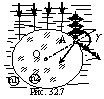 Ответ: 100 град. Рисунок: 32.7.  3.	Пучок   естественного   света  падает  на  стеклянный  шар,  находящийся  в  воде.  Найти  угол  между  отраженным и падающим  пучками в точке A. Показатель преломления n стекла равен 1,58.     Ответ: 100 град. Рисунок: 32.7.  4.	Поток  энергии,  излучаемый из смотрового окошка плавильной  печи,  равен  34  Вт.  Определить температуру печи, если площадь  отверстия 6 см**2.     Ответ: 1 кК. Рисунок: нет.  4.	Поток  энергии,  излучаемый из смотрового окошка плавильной  печи,  равен  34  Вт.  Определить температуру печи, если площадь  отверстия 6 см**2.     Ответ: 1 кК. Рисунок: нет.  5.	На  цинковую  пластинку  падает  монохроматический  свет  с  длиной   волны   220   нм.   Определить   максимальную  скорость  фотоэлектронов.     Ответ: 760 км/с. Рисунок: нет.  5.	На  цинковую  пластинку  падает  монохроматический  свет  с  длиной   волны   220   нм.   Определить   максимальную  скорость  фотоэлектронов.     Ответ: 760 км/с. Рисунок: нет.  6.	Определить  длину  волны  фотона,  импульс  которого  равен  импульсу электрона, обладающего скоростью 10 Мм/с.     Ответ: 73 пм. Рисунок: нет.  6.	Определить  длину  волны  фотона,  импульс  которого  равен  импульсу электрона, обладающего скоростью 10 Мм/с.     Ответ: 73 пм. Рисунок: нет.  7.	Фотон с энергией 0,25 МэВ рассеялся на свободном электроне.  Энергия  рассеянного  фотона  равна  0,2  МэВ.  Определить  угол  рассеяния.     Ответ: 60 град 40 мин или 299 град и 20 мин. Рисунок: нет.  7.	Фотон с энергией 0,25 МэВ рассеялся на свободном электроне.  Энергия  рассеянного  фотона  равна  0,2  МэВ.  Определить  угол  рассеяния.     Ответ: 60 град 40 мин или 299 град и 20 мин. Рисунок: нет.  8.	Атом  водорода  в основном состоянии поглотил квант света с  длиной  волны  121,5  нм.  Определить  радиус электронной орбиты  возбужденного атома водорода.     Ответ: 212 пм. Рисунок: нет.  8.	Атом  водорода  в основном состоянии поглотил квант света с  длиной  волны  121,5  нм.  Определить  радиус электронной орбиты  возбужденного атома водорода.     Ответ: 212 пм. Рисунок: нет.  9.	Определить   коротковолновую   границу   сплошного  спектра  рентгеновского излучения, если рентгеновская трубка работает под  напряжением 30 кВ.     Ответ: 41 пм. Рисунок: нет.  9.	Определить   коротковолновую   границу   сплошного  спектра  рентгеновского излучения, если рентгеновская трубка работает под  напряжением 30 кВ.     Ответ: 41 пм. Рисунок: нет.  Расчетно-графическое задание № 3_1   АП-21Расчетно-графическое задание № 3_1   АП-21Группа: Студент: 1.Белошапкин Игорь1.	Плосковыпуклая  линза выпуклой стороной лежит на стеклянной  пластинке. Определить толщину слоя воздуха там, где в отраженном  свете  с  длиной  волны  0,6  мкм  видно  первое световое кольцо  Ньютона.     Ответ: 0,15 мкм. Рисунок: нет.  1.	Плосковыпуклая  линза выпуклой стороной лежит на стеклянной  пластинке. Определить толщину слоя воздуха там, где в отраженном  свете  с  длиной  волны  0,6  мкм  видно  первое световое кольцо  Ньютона.     Ответ: 0,15 мкм. Рисунок: нет.  2.	Зная  формулу  радиуса  k-той  зоны Френеля для сферической  волны  (ро-k  = SQR(a*b*k*лямбда/(a+b)), вывести соответствующую  формулу для плоской волны.     Ответ: Рисунок: нет.  2.	Зная  формулу  радиуса  k-той  зоны Френеля для сферической  волны  (ро-k  = SQR(a*b*k*лямбда/(a+b)), вывести соответствующую  формулу для плоской волны.     Ответ: Рисунок: нет.  3.	Пучок  естественного  света,  идущий  в воде, отражается от  грани  алмаза,  погруженного  в  воду.  При  каком  угле падения  отраженный свет полностью поляризован?     Ответ: 61 град 16 мин. Рисунок: нет.  3.	Пучок  естественного  света,  идущий  в воде, отражается от  грани  алмаза,  погруженного  в  воду.  При  каком  угле падения  отраженный свет полностью поляризован?     Ответ: 61 град 16 мин. Рисунок: нет.  4.	Определить    относительное    увеличение    энергетической  светимости черного тела при увеличении его температуры на 1%.     Ответ: 4%. Рисунок: нет.  4.	Определить    относительное    увеличение    энергетической  светимости черного тела при увеличении его температуры на 1%.     Ответ: 4%. Рисунок: нет.  5.	Определить работу выхода электронов из натрия, если красная  граница фотоэффекта 500 нм.     Ответ: 2,49 эВ. Рисунок: нет.  5.	Определить работу выхода электронов из натрия, если красная  граница фотоэффекта 500 нм.     Ответ: 2,49 эВ. Рисунок: нет.  6.	Определить  давление  р солнечного излучения на зачерненную  пластинку,   расположенную  перпендикулярно  солнечным  лучам  и  находящуюся  вне земной атмосферы на среднем расстоянии от Земли  до Солнца     Ответ: 4,6 мПа. Рисунок: нет.  6.	Определить  давление  р солнечного излучения на зачерненную  пластинку,   расположенную  перпендикулярно  солнечным  лучам  и  находящуюся  вне земной атмосферы на среднем расстоянии от Земли  до Солнца     Ответ: 4,6 мПа. Рисунок: нет.  7.	Рентгеновское  излучение  длиной волны 55,8 пм рассеивается  плиткой  графита  (Комптон  -  эффект).  Определить  длину волны  света,  рассеянного  под  углом  60 град к направлению падающего  пучка света.     Ответ: 57 пм. Рисунок: нет.  7.	Рентгеновское  излучение  длиной волны 55,8 пм рассеивается  плиткой  графита  (Комптон  -  эффект).  Определить  длину волны  света,  рассеянного  под  углом  60 град к направлению падающего  пучка света.     Ответ: 57 пм. Рисунок: нет.  8.	Определить    длину    волны,    соответствующую    третьей  спектральной линии в серии Бальмера.     Ответ: 434 нм. Рисунок: нет.  8.	Определить    длину    волны,    соответствующую    третьей  спектральной линии в серии Бальмера.     Ответ: 434 нм. Рисунок: нет.  9.	Определить   энергию   фотона   ,соответствующего  линии  в  характеристическом спектре марганца (z = 25).     Ответ: 5,9 кэВ. Рисунок: нет.  9.	Определить   энергию   фотона   ,соответствующего  линии  в  характеристическом спектре марганца (z = 25).     Ответ: 5,9 кэВ. Рисунок: нет.  Расчетно-графическое задание № 3_1   АП-21Расчетно-графическое задание № 3_1   АП-21Группа: Студент: 2.Бельчиков Роман1.	Две плоскопараллельные стеклянные пластинки образуют клин с  c#+.,   30   сек.   Пространство   между  пластинками  заполнено  глицерином.  На  клин  нормально  к его поверхности падает пучок  монохрома  тического  света  с  длиной волны 500нм. В отраженном  свете  наблюдается интерференционная картина. Какое число темных  интерференционных полос приходится на 1 см длины клина?     Ответ: 8,55 см-1. Рисунок: нет.  1.	Две плоскопараллельные стеклянные пластинки образуют клин с  c#+.,   30   сек.   Пространство   между  пластинками  заполнено  глицерином.  На  клин  нормально  к его поверхности падает пучок  монохрома  тического  света  с  длиной волны 500нм. В отраженном  свете  наблюдается интерференционная картина. Какое число темных  интерференционных полос приходится на 1 см длины клина?     Ответ: 8,55 см-1. Рисунок: нет.  2.	Плоская  световая  волна длиной 0,5 мкм падает нормально на  диафрагму   с  круглым  отверстием  диаметром  1  см.  На  каком  расстоянии  от  отверстия  должна  находиться  точка наблюдения,  чтобы  отверстие  открывало:1)  одну  зону  Френеля;  2)две зоны  Френеля?     Ответ: 1) 50 м;2) 25 м. Рисунок: нет.  2.	Плоская  световая  волна длиной 0,5 мкм падает нормально на  диафрагму   с  круглым  отверстием  диаметром  1  см.  На  каком  расстоянии  от  отверстия  должна  находиться  точка наблюдения,  чтобы  отверстие  открывало:1)  одну  зону  Френеля;  2)две зоны  Френеля?     Ответ: 1) 50 м;2) 25 м. Рисунок: нет.  3.	Алмазная  призма  находится в некоторой среде с показателем  преломления  n1. Пучок естественного света падает на призму так,  как  это показано на рис.32.4. Определить показатель преломления  n1 среды, если отраженный пучок максимально поляризован.     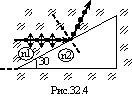 Ответ: 1,52. Рисунок: 32.4.  3.	Алмазная  призма  находится в некоторой среде с показателем  преломления  n1. Пучок естественного света падает на призму так,  как  это показано на рис.32.4. Определить показатель преломления  n1 среды, если отраженный пучок максимально поляризован.     Ответ: 1,52. Рисунок: 32.4.  4.	Определить   установившуюся   температуру   Т   зачерненной  металлической пластинки, расположенной перпендикулярно солнечным  лучам  вне  земной  атмосферы  на среднем расстоянии от Земли до  Солнца. Солнечная постоянная C=1,4 кДж/(м**2*с).     Ответ: 396К. Рисунок: нет.  4.	Определить   установившуюся   температуру   Т   зачерненной  металлической пластинки, расположенной перпендикулярно солнечным  лучам  вне  земной  атмосферы  на среднем расстоянии от Земли до  Солнца. Солнечная постоянная C=1,4 кДж/(м**2*с).     Ответ: 396К. Рисунок: нет.  5.	На  поверхность  лития  падает  монохроматический свет (310  нм).   Чтобы  прекратить  эмиссию  электронов,  нужно  приложить  задерживающую  разность  потенциалов  не менее 1,7 В. Определить  работу выхода.     Ответ: 2,3 эВ. Рисунок: нет.  5.	На  поверхность  лития  падает  монохроматический свет (310  нм).   Чтобы  прекратить  эмиссию  электронов,  нужно  приложить  задерживающую  разность  потенциалов  не менее 1,7 В. Определить  работу выхода.     Ответ: 2,3 эВ. Рисунок: нет.  6.	Монохроматическое  излучение  с  длиной волны 500 нм падает  нормально  на  плоскую  зеркальную  поверхность и давит на нее с  силой  10  нН. Определить число фотонов, ежесекундно падающих на  эту поверхность.     Ответ: 3,77*10 ** 18. Рисунок: нет.  6.	Монохроматическое  излучение  с  длиной волны 500 нм падает  нормально  на  плоскую  зеркальную  поверхность и давит на нее с  силой  10  нН. Определить число фотонов, ежесекундно падающих на  эту поверхность.     Ответ: 3,77*10 ** 18. Рисунок: нет.  7.	Определить  импульс р электрона отдачи при эффекте Комптона  если  фотон  с  энергией,  равной  энергии  покоя электрона, был  рассеян на угол 180 градусов.     Ответ: 4,6 мПа. Рисунок: нет.  7.	Определить  импульс р электрона отдачи при эффекте Комптона  если  фотон  с  энергией,  равной  энергии  покоя электрона, был  рассеян на угол 180 градусов.     Ответ: 4,6 мПа. Рисунок: нет.  8.	Вычислить  частоты  вращения  электрона в атоме водорода на  второй  и третьей орбитах. Сравнить эти частоты с частотой гамма  излучения при переходе электрона с третьей на вторую орбиту.     Ответ: 8,2*10 ** 14 с** - 1; 2,4*10 ** 14 с** - 1; 4,6*10 **  14 Гц. Рисунок: нет.  8.	Вычислить  частоты  вращения  электрона в атоме водорода на  второй  и третьей орбитах. Сравнить эти частоты с частотой гамма  излучения при переходе электрона с третьей на вторую орбиту.     Ответ: 8,2*10 ** 14 с** - 1; 2,4*10 ** 14 с** - 1; 4,6*10 **  14 Гц. Рисунок: нет.  9.	Вычислить    наибольшую   длину   волны   в   К   -   серии  характеристического рентгеновского спектра скандия.     Ответ: 304 пм. Рисунок: нет.  9.	Вычислить    наибольшую   длину   волны   в   К   -   серии  характеристического рентгеновского спектра скандия.     Ответ: 304 пм. Рисунок: нет.  Расчетно-графическое задание № 3_1   АП-21Расчетно-графическое задание № 3_1   АП-21Группа: Студент: 4.Валухов Владислав1.	Плосковыпуклая  линза  с  оптической  силой  2  дптр  лежит  выпуклой  стороной  на  стеклянной  пластинке.  Радиус 4 темного  кольца Ньютона в проходящем свете равен 0,7 мм. Определить длину  световой волны.     Ответ: 490 нм. Рисунок: нет.  1.	Плосковыпуклая  линза  с  оптической  силой  2  дптр  лежит  выпуклой  стороной  на  стеклянной  пластинке.  Радиус 4 темного  кольца Ньютона в проходящем свете равен 0,7 мм. Определить длину  световой волны.     Ответ: 490 нм. Рисунок: нет.  2.	На  диафрагму  с  круглым  отверстием диаметром 4 мм падает  нормально  параллельный  пучок  лучей монохроматического света с  длиной   волны  0,5  мкм.  Точка  наблюдения  находится  на  оси  отверстия  на  расстоянии  1  м  от  него.  Сколько  зон Френеля  укладывается  в  отверстии? Темное или светлое пятно получится в  центре  дифракционной картины ,если в месте наблюдений поместить  экран?     Ответ: 8 зон; темное пятно. Рисунок: нет.  2.	На  диафрагму  с  круглым  отверстием диаметром 4 мм падает  нормально  параллельный  пучок  лучей монохроматического света с  длиной   волны  0,5  мкм.  Точка  наблюдения  находится  на  оси  отверстия  на  расстоянии  1  м  от  него.  Сколько  зон Френеля  укладывается  в  отверстии? Темное или светлое пятно получится в  центре  дифракционной картины ,если в месте наблюдений поместить  экран?     Ответ: 8 зон; темное пятно. Рисунок: нет.  3.	Анализатор   в  два  раза  уменьшает  интенсивность  света,  приходящего  к  нему  от  поляризатора.  Определить  угол  между  плоскостями пропускания поляризатора и анализатора.     Ответ: 45 град. Рисунок: нет.  3.	Анализатор   в  два  раза  уменьшает  интенсивность  света,  приходящего  к  нему  от  поляризатора.  Определить  угол  между  плоскостями пропускания поляризатора и анализатора.     Ответ: 45 град. Рисунок: нет.  4.	Принимая   коэффициент   теплового   излучения   угля   при  температуре  600  К  равным  0,8,определить:  1)  энергетическую  светимость  угля;  2)  энергию,  излучаемую с поверхности угля с  площадью 5 см**2 за время 10 мин.     Ответ: 1) 5,88 кВт/м**2; 2) 1,76 кДж. Рисунок: нет.  4.	Принимая   коэффициент   теплового   излучения   угля   при  температуре  600  К  равным  0,8,определить:  1)  энергетическую  светимость  угля;  2)  энергию,  излучаемую с поверхности угля с  площадью 5 см**2 за время 10 мин.     Ответ: 1) 5,88 кВт/м**2; 2) 1,76 кДж. Рисунок: нет.  5.	Максимальная скорость фотоэлектронов, вылетающих из металла  при  облучении  его гамма - фотонами, равна 291 Мм/с. Nпределить  энергию гамма - фотонов.     Ответ: 1,59 МэВ. Рисунок: нет.  5.	Максимальная скорость фотоэлектронов, вылетающих из металла  при  облучении  его гамма - фотонами, равна 291 Мм/с. Nпределить  энергию гамма - фотонов.     Ответ: 1,59 МэВ. Рисунок: нет.  6.	Определить   энергию,  массу  и  импульс  фотона,  которому  соответствует  длина  волны  380 нм (фиолетовая граница видимого  спектра ).     Ответ: 3,27 эВ; 5,8*10**-27 кг*м/с. Рисунок: нет.  6.	Определить   энергию,  массу  и  импульс  фотона,  которому  соответствует  длина  волны  380 нм (фиолетовая граница видимого  спектра ).     Ответ: 3,27 эВ; 5,8*10**-27 кг*м/с. Рисунок: нет.  7.	Какая  доля  энергии фотона при эффекте Комптона приходится  на  электрон  отдачи, если фотон претерпел рассеяние на угол 180  град? Энергия фотона до рассеяния равна 0,255 МэВ.     Ответ: 0,5. Рисунок: нет.  7.	Какая  доля  энергии фотона при эффекте Комптона приходится  на  электрон  отдачи, если фотон претерпел рассеяние на угол 180  град? Энергия фотона до рассеяния равна 0,255 МэВ.     Ответ: 0,5. Рисунок: нет.  8.	Найти   наибольшую   и   наименьшую  длины  волн  в  первой  инфракрасной серии спектра водорода (серии Пашена).     Ответ: 1,87 мкм;820 нм. Рисунок: нет.  8.	Найти   наибольшую   и   наименьшую  длины  волн  в  первой  инфракрасной серии спектра водорода (серии Пашена).     Ответ: 1,87 мкм;820 нм. Рисунок: нет.  9.	Вычислить  длину волны и энергию фотона, принадлежащего К -  линии  в  спектре  характеристического  рентгеновского излучения  платины.     Ответ: 20,5 пм;60,5 кВ. Рисунок: нет.  9.	Вычислить  длину волны и энергию фотона, принадлежащего К -  линии  в  спектре  характеристического  рентгеновского излучения  платины.     Ответ: 20,5 пм;60,5 кВ. Рисунок: нет.  Расчетно-графическое задание № 3_1   АП-21Расчетно-графическое задание № 3_1   АП-21Группа: Студент: 5.Ватанин Антон1.	Расстояние  между вторым и первым темным кольцами Ньютона в  отраженном  свете равно 1 мм. Определить расстояние между 10 и 9  кольцами.     Ответ: 0,39 мм. Рисунок: нет.  1.	Расстояние  между вторым и первым темным кольцами Ньютона в  отраженном  свете равно 1 мм. Определить расстояние между 10 и 9  кольцами.     Ответ: 0,39 мм. Рисунок: нет.  2.	Точечный   источник   S   света   (лямбда=0.5мкм),  плоская  диафрагма   с  круглым    отверстием   радиусом  r=1мм  и  экран  расположены,  как  это  указано на рисунке (a=1м). Как изменится  интенсивность в точке Р, если убрать диафрагму.     Ответ: уменьшится в 4 раза. Рисунок: 31.4.  2.	Точечный   источник   S   света   (лямбда=0.5мкм),  плоская  диафрагма   с  круглым    отверстием   радиусом  r=1мм  и  экран  расположены,  как  это  указано на рисунке (a=1м). Как изменится  интенсивность в точке Р, если убрать диафрагму.     Ответ: уменьшится в 4 раза. Рисунок: 31.4.  3.	Угол   между   плоскостями   пропускания   поляризатора   и  анализатора равен 45 гр. Во сколько раз уменьшится интенсивность  света, выходящего из анализатора, если угол увеличить до 60 гр?     Ответ: В 2 раза. Рисунок: нет.  3.	Угол   между   плоскостями   пропускания   поляризатора   и  анализатора равен 45 гр. Во сколько раз уменьшится интенсивность  света, выходящего из анализатора, если угол увеличить до 60 гр?     Ответ: В 2 раза. Рисунок: нет.  4.	С  поверхности  сажи площадью 2 см**2 при температуре 400 К  за  время 5 мин излучается энергия 83 Дж. Определить коэффициент  теплового излучения сажи.     Ответ: 0,953. Рисунок: нет.  4.	С  поверхности  сажи площадью 2 см**2 при температуре 400 К  за  время 5 мин излучается энергия 83 Дж. Определить коэффициент  теплового излучения сажи.     Ответ: 0,953. Рисунок: нет.  5.	Определить   длину   волны   ультрафиолетового   излучения,  падающую  на  поверхность  некоторого  металла, при максимальной  скорости   фотоэлектронов,   равной   10  Мм/с.  Работой  выхода  электрона из металла пренебречь.     Ответ: 4.36 нм. Рисунок: нет.  5.	Определить   длину   волны   ультрафиолетового   излучения,  падающую  на  поверхность  некоторого  металла, при максимальной  скорости   фотоэлектронов,   равной   10  Мм/с.  Работой  выхода  электрона из металла пренебречь.     Ответ: 4.36 нм. Рисунок: нет.  6.	Параллельный пучок монохроматического света (662 нм) падает  на  зачерненную  поверхность  и  производит  на нее давление 0,3  мкПа. Определить концентрацию фотонов в световом пучке.     Ответ: 10 **12 м** -3. Рисунок: нет.  6.	Параллельный пучок монохроматического света (662 нм) падает  на  зачерненную  поверхность  и  производит  на нее давление 0,3  мкПа. Определить концентрацию фотонов в световом пучке.     Ответ: 10 **12 м** -3. Рисунок: нет.  7.	Энергия  падающего  фотона  равна  энергии покоя электрона.  Определить  долю  w1  энергии падающего фотона, которую сохранит  рассеянный  фотон, и долю w2 этой энергии, полученную электроном  отдачи,  если угол рассеяния равен 1) 60 град; 2) 90 град; 3)180  град.     Ответ: 1) w1=0,67; w2 =33; 2) w1 = w2 = 0,5; 3)w1 = 0,33; w2  =0,67. Рисунок: нет.  7.	Энергия  падающего  фотона  равна  энергии покоя электрона.  Определить  долю  w1  энергии падающего фотона, которую сохранит  рассеянный  фотон, и долю w2 этой энергии, полученную электроном  отдачи,  если угол рассеяния равен 1) 60 град; 2) 90 град; 3)180  град.     Ответ: 1) w1=0,67; w2 =33; 2) w1 = w2 = 0,5; 3)w1 = 0,33; w2  =0,67. Рисунок: нет.  8.	Вычислить  радиусы  r2  и r3 второй и третьей орбит в атоме  водорода.     Ответ: r2 = 212 пм; r3 = 477 пм. Рисунок: нет.  8.	Вычислить  радиусы  r2  и r3 второй и третьей орбит в атоме  водорода.     Ответ: r2 = 212 пм; r3 = 477 пм. Рисунок: нет.  9.	При   исследовании   линейчатого   рентгеновского   спектра  некоторого элемента было найдено, что длина волны линии равна 76  мм. Какой это элемент?     Ответ: (z = 41) Ниобий. Рисунок: нет.  9.	При   исследовании   линейчатого   рентгеновского   спектра  некоторого элемента было найдено, что длина волны линии равна 76  мм. Какой это элемент?     Ответ: (z = 41) Ниобий. Рисунок: нет.  Расчетно-графическое задание № 3_1   АП-21Расчетно-графическое задание № 3_1   АП-21Группа: Студент: 6.Горбов Даниил1.	Диаметры  двух светлых колец Ньютона соответственно равны 4  и  4,8 мм. Порядковые номера колец не определялись, но известно,  что  между  двумя  измеренными  кольцами расположено три светлых  кольца. Кольца наблюдались в отраженном свете с длиной волны 500  нм. Найти радиус кривизны плосковыпуклой линзы.     Ответ: 880 мм. Рисунок: нет.  1.	Диаметры  двух светлых колец Ньютона соответственно равны 4  и  4,8 мм. Порядковые номера колец не определялись, но известно,  что  между  двумя  измеренными  кольцами расположено три светлых  кольца. Кольца наблюдались в отраженном свете с длиной волны 500  нм. Найти радиус кривизны плосковыпуклой линзы.     Ответ: 880 мм. Рисунок: нет.  2.	Плоская  световая  волна  падает  нормально  на диафрагму с  круглым  отверстием.  В  результате дифракции в некоторых точках  оси  отверстия, находящихся на расстояниях b-итое от его центра,  наблюдаются  максимумы  интенсивности.  1.Получить  вид  функции  b=f(r,лямбда,n),  где  r-радиус отверстия; лямбда - длина волны;  n-   число   зон  Френеля,  открываемых  для  данной  точки  оси  отверстием.     Ответ: 1)b=r*r/(n*лямда),    n=1,3,5...;2)b=r*r/(n*лямда),  n=2,4,6... Рисунок: нет.  2.	Плоская  световая  волна  падает  нормально  на диафрагму с  круглым  отверстием.  В  результате дифракции в некоторых точках  оси  отверстия, находящихся на расстояниях b-итое от его центра,  наблюдаются  максимумы  интенсивности.  1.Получить  вид  функции  b=f(r,лямбда,n),  где  r-радиус отверстия; лямбда - длина волны;  n-   число   зон  Френеля,  открываемых  для  данной  точки  оси  отверстием.     Ответ: 1)b=r*r/(n*лямда),    n=1,3,5...;2)b=r*r/(n*лямда),  n=2,4,6... Рисунок: нет.  3.	Угол  Брюстера  при  падении  света  из воздуха на кристалл  каменной  соли  равен  57 град. Определить скорость света в этом  кристалле.     Ответ: 194 Мм/с. Рисунок: нет.  3.	Угол  Брюстера  при  падении  света  из воздуха на кристалл  каменной  соли  равен  57 град. Определить скорость света в этом  кристалле.     Ответ: 194 Мм/с. Рисунок: нет.  4.	Определить    температуру,   при   которой   энергетическая  светимость черного тела равна 10 кВт/м**2.     Ответ: 648 К. Рисунок: нет.  4.	Определить    температуру,   при   которой   энергетическая  светимость черного тела равна 10 кВт/м**2.     Ответ: 648 К. Рисунок: нет.  5.	Для    прекращения   фотоэффекта,   вызванного   облучением  ультрафиолетовым  светом  платиновой  пластинки, нужно приложить  задерживающую   разность  потенциалов  3,7  В.  Если  платиновую  пластинку  заменить другой пластинкой, то задерживающая разность  потенциалов  придется увеличить до 6 В. Определить работу выхода  электронов с поверхности этой пластинки.     Ответ: 4 эВ. Рисунок: нет.  5.	Для    прекращения   фотоэффекта,   вызванного   облучением  ультрафиолетовым  светом  платиновой  пластинки, нужно приложить  задерживающую   разность  потенциалов  3,7  В.  Если  платиновую  пластинку  заменить другой пластинкой, то задерживающая разность  потенциалов  придется увеличить до 6 В. Определить работу выхода  электронов с поверхности этой пластинки.     Ответ: 4 эВ. Рисунок: нет.  6.	На  зеркальце  с  идеально отражающей поверхностью площадью  1,5   см**2   падает   нормально  свет  от  электрической  дуги.  Определить  импульс,  полученный  зеркальцем, если поверхностная  плотность  потока  излучения,  падающего на зеркальце, равна 0,1  МВт/м**2. Продолжительность облучения 1 с.     Ответ: 10**-7 кг*м/с. Рисунок: нет.  6.	На  зеркальце  с  идеально отражающей поверхностью площадью  1,5   см**2   падает   нормально  свет  от  электрической  дуги.  Определить  импульс,  полученный  зеркальцем, если поверхностная  плотность  потока  излучения,  падающего на зеркальце, равна 0,1  МВт/м**2. Продолжительность облучения 1 с.     Ответ: 10**-7 кг*м/с. Рисунок: нет.  7.	Фотон  с  энергией  0,4  МэВ рассеялся под углом 90 град на  свободном  электроне.  Определить  энергию  рассеянного фотона и  кинетическую энергию электрона отдачи.     Ответ: 0,224 МэВ;0,176 МэВ. Рисунок: нет.  7.	Фотон  с  энергией  0,4  МэВ рассеялся под углом 90 град на  свободном  электроне.  Определить  энергию  рассеянного фотона и  кинетическую энергию электрона отдачи.     Ответ: 0,224 МэВ;0,176 МэВ. Рисунок: нет.  8.	Определить первый потенциал возбуждения атома водорода.     Ответ: 10,2 В. Рисунок: нет.  8.	Определить первый потенциал возбуждения атома водорода.     Ответ: 10,2 В. Рисунок: нет.  9.	При  каком  наименьшем напряжении на рентгеновской трубке -  g(- nb появляться линии серии К меди?     Ответ: 8 кВ. Рисунок: нет.  9.	При  каком  наименьшем напряжении на рентгеновской трубке -  g(- nb появляться линии серии К меди?     Ответ: 8 кВ. Рисунок: нет.  Расчетно-графическое задание № 3_1   АП-21Расчетно-графическое задание № 3_1   АП-21Группа: Студент: 7.Гуков Дмитрий1.	Поверхности стеклянного клина образуют между собой угол 0,2  мин.  На  клин нормально к его поверхности падает пучок лучей мо  нохроматического  света  с  длиной  волны  0,55  мкм. Определить  ширину Ь интерференционной полосы.     Ответ: 3.15 мкм. Рисунок: нет.  1.	Поверхности стеклянного клина образуют между собой угол 0,2  мин.  На  клин нормально к его поверхности падает пучок лучей мо  нохроматического  света  с  длиной  волны  0,55  мкм. Определить  ширину Ь интерференционной полосы.     Ответ: 3.15 мкм. Рисунок: нет.  2.	Радиус четвертой зоны Френеля для плоского волнового фронта  равен 3 мм. Определить радиус шестой зоны Френеля.     Ответ: 3,69 мм. Рисунок: нет.  2.	Радиус четвертой зоны Френеля для плоского волнового фронта  равен 3 мм. Определить радиус шестой зоны Френеля.     Ответ: 3,69 мм. Рисунок: нет.  3.	Во сколько раз ослабляется интенсивность света, проходящего  через два николя, плоскости пропускания которых образуют угол 30  град,  если  в  каждом  из  николей  в отдельности теряется 10 %  интенсивности падающего на него света?     Ответ: В 3,3 раза. Рисунок: нет.  3.	Во сколько раз ослабляется интенсивность света, проходящего  через два николя, плоскости пропускания которых образуют угол 30  град,  если  в  каждом  из  николей  в отдельности теряется 10 %  интенсивности падающего на него света?     Ответ: В 3,3 раза. Рисунок: нет.  4.	Температура  верхних  слоев  звезды  Сириус  равна  10  кК.  Определить  поток  энергии,  излучаемый с поверхности площадью 1  км**2 этой звезды.     Ответ: 56,7 ГВт. Рисунок: нет.  4.	Температура  верхних  слоев  звезды  Сириус  равна  10  кК.  Определить  поток  энергии,  излучаемый с поверхности площадью 1  км**2 этой звезды.     Ответ: 56,7 ГВт. Рисунок: нет.  5.	Будет   ли  наблюдается  фотоэффект,  если  на  поверхность  серебра  направить ультрафиолетовое излучение с длиной волны 300  нм?     Ответ: Не  будет,  так  как  энергия  фотона (4,1 эВ) меньше  работы выхода (4,7 эВ). Рисунок: нет.  5.	Будет   ли  наблюдается  фотоэффект,  если  на  поверхность  серебра  направить ультрафиолетовое излучение с длиной волны 300  нм?     Ответ: Не  будет,  так  как  энергия  фотона (4,1 эВ) меньше  работы выхода (4,7 эВ). Рисунок: нет.  6.	Определить длину волны, массу и импульс фотона с энергией 1  МэВ.     Ответ: 1,24  пм;1,8*10**-  0кг; 5,3*10**-22 кг*м/с. Рисунок:  нет.  6.	Определить длину волны, массу и импульс фотона с энергией 1  МэВ.     Ответ: 1,24  пм;1,8*10**-  0кг; 5,3*10**-22 кг*м/с. Рисунок:  нет.  7.	Фотон  (1 пм) рассеялся на свободном электроне под углом 90  град. Какую долю своей энергии фотон передал электрону?     Ответ: 70%. Рисунок: нет.  7.	Фотон  (1 пм) рассеялся на свободном электроне под углом 90  град. Какую долю своей энергии фотон передал электрону?     Ответ: 70%. Рисунок: нет.  8.	Определить  потенциальную,  кинетическую  и  полную энергии  электрона, находящегося на первой орбите атома водорода.     Ответ: - 27,2 эВ; 13,6 эВ; - 13,6 эВ. Рисунок: нет.  8.	Определить  потенциальную,  кинетическую  и  полную энергии  электрона, находящегося на первой орбите атома водорода.     Ответ: - 27,2 эВ; 13,6 эВ; - 13,6 эВ. Рисунок: нет.  9.	Какую  наименьшую  разность  потенциалов  нужно приложить к  рентгеновской  трубке,  антикатод  которой  покрыт ванадием (z =  23),  чтобы  в  спектре  рентгеновского  излучения появились все  линии К - серии ванадия? Граница К - серии ванадия 226 пм.     Ответ: 5,5 кВ. Рисунок: нет.  9.	Какую  наименьшую  разность  потенциалов  нужно приложить к  рентгеновской  трубке,  антикатод  которой  покрыт ванадием (z =  23),  чтобы  в  спектре  рентгеновского  излучения появились все  линии К - серии ванадия? Граница К - серии ванадия 226 пм.     Ответ: 5,5 кВ. Рисунок: нет.  Расчетно-графическое задание № 3_1   АП-21Расчетно-графическое задание № 3_1   АП-21Группа: Студент: 8.Дудченко Константин1.	Между  двумя  плоскопараллельными  стеклянными  пластинками  положили  очень  тонкую  проволочку,  расположенную  параллельно  линии  соприкосновения  пластинок и находящуюся на расстоянии 75  мм  от нее. В отраженном свете с длиной волны 0,5 мкм на верхней  пластинке  видны  интерференционные  полосы.  Определить диаметр  поперечного   сечения  проволочки,  если  на  протяжении  30  мм  насчитывается 16 световых полос.     Ответ: 10 мкм. Рисунок: нет.  1.	Между  двумя  плоскопараллельными  стеклянными  пластинками  положили  очень  тонкую  проволочку,  расположенную  параллельно  линии  соприкосновения  пластинок и находящуюся на расстоянии 75  мм  от нее. В отраженном свете с длиной волны 0,5 мкм на верхней  пластинке  видны  интерференционные  полосы.  Определить диаметр  поперечного   сечения  проволочки,  если  на  протяжении  30  мм  насчитывается 16 световых полос.     Ответ: 10 мкм. Рисунок: нет.  2.	Плоская  световая  волна длиной 0,7 мкм падает нормально на  диафрагму  с  круглым  отверстием  радиусом  1,4  мм. Определить  расстояния от диафрагмы до трех наиболее удаленных от нее точек,  в которых наблюдаются минимумы интенсивности.     Ответ: 1,4 м; 0,7 м;0,47 м. Рисунок: нет.  2.	Плоская  световая  волна длиной 0,7 мкм падает нормально на  диафрагму  с  круглым  отверстием  радиусом  1,4  мм. Определить  расстояния от диафрагмы до трех наиболее удаленных от нее точек,  в которых наблюдаются минимумы интенсивности.     Ответ: 1,4 м; 0,7 м;0,47 м. Рисунок: нет.  3.	Пучок  света,  идущий  в  воздухе,  падает  на  поверхность  жидкости  под  углом 54 град. Определить угол преломления пучка,  если отраженный пучок полностью поляризован.     Ответ: 36 град. Рисунок: нет.  3.	Пучок  света,  идущий  в  воздухе,  падает  на  поверхность  жидкости  под  углом 54 град. Определить угол преломления пучка,  если отраженный пучок полностью поляризован.     Ответ: 36 град. Рисунок: нет.  4.	Мощность  излучения  шара  радиусом  10  см  при  некоторой  постоянной  температуре  равна  1  кВт.  Найти  эту температуру,  считая  шар  серым  телом  с  коэффициентом  теплового излучения  0,25.     Ответ: 866 К. Рисунок: нет.  4.	Мощность  излучения  шара  радиусом  10  см  при  некоторой  постоянной  температуре  равна  1  кВт.  Найти  эту температуру,  считая  шар  серым  телом  с  коэффициентом  теплового излучения  0,25.     Ответ: 866 К. Рисунок: нет.  5.	Определить   максимальную  скорость  Vmax,  фотоэлектронов,  вылетающих из металла под действием - у-излучения с длиной волны  0,3 нм.     Ответ: в=0,83; V=в*с=249. Рисунок: нет.  5.	Определить   максимальную  скорость  Vmax,  фотоэлектронов,  вылетающих из металла под действием - у-излучения с длиной волны  0,3 нм.     Ответ: в=0,83; V=в*с=249. Рисунок: нет.  6.	Определить    поверхностную    плотность   потока   энергии  излучения,  падающего  на  зеркальную поверхность, если световое  давление при перпендикулярном падении лучей равно 10 мкПа.     Ответ: 1,5 кВт/м**2. Рисунок: нет.  6.	Определить    поверхностную    плотность   потока   энергии  излучения,  падающего  на  зеркальную поверхность, если световое  давление при перпендикулярном падении лучей равно 10 мкПа.     Ответ: 1,5 кВт/м**2. Рисунок: нет.  7.	Определить   максимальное   изменение   длины   волны   при  комптоновском   рассеянии:  1)  на  свободных  электронах;  2)на  свободных протонах.     Ответ: 1)4,84 пм;2)2,64 фм. Рисунок: нет.  7.	Определить   максимальное   изменение   длины   волны   при  комптоновском   рассеянии:  1)  на  свободных  электронах;  2)на  свободных протонах.     Ответ: 1)4,84 пм;2)2,64 фм. Рисунок: нет.  8.	Фотон  с энергией 16,5 эВ выбил электрон из невозбужденного  атома  водорода.  Какую  скорость  будет иметь электрон вдали от  ядра атома?     Ответ: 1 Мм/с. Рисунок: нет.  8.	Фотон  с энергией 16,5 эВ выбил электрон из невозбужденного  атома  водорода.  Какую  скорость  будет иметь электрон вдали от  ядра атома?     Ответ: 1 Мм/с. Рисунок: нет.  9.	В  атоме вольфрама электрон перешел с М - слоя на L - слой.  Принимая  постоянную  экранирования равной 5,5, определить длину  волны испущенного фотона.     Ответ: 0,14 нм. Рисунок: нет.  9.	В  атоме вольфрама электрон перешел с М - слоя на L - слой.  Принимая  постоянную  экранирования равной 5,5, определить длину  волны испущенного фотона.     Ответ: 0,14 нм. Рисунок: нет.  Расчетно-графическое задание № 3_1   АП-21Расчетно-графическое задание № 3_1   АП-21Группа: Студент: 9.Засимков Кирилл1.	Диаметр  второго  светового кольца Ньютона при наблюдении в  отраженном  свете  равен  1,2  мм.  Определить  оптическую  силу  плосковыпуклой линзы, взятой для опыта.     Ответ: 1,25 дптр. Рисунок: нет.  1.	Диаметр  второго  светового кольца Ньютона при наблюдении в  отраженном  свете  равен  1,2  мм.  Определить  оптическую  силу  плосковыпуклой линзы, взятой для опыта.     Ответ: 1,25 дптр. Рисунок: нет.  2.	Точечный   источник   S   света   (лямбда=0.5мкм),  плоская  диафрагма   с   круглым   отверстием   радиусом  r=1мм  и  экран  расположены,  как  это  указано  на  рисунке  (a=1м). Определить  расстояние  b  от  экрана  до  диафрагмы,  при котором отверстие  открывало бы для точки Р три зоны Френеля.     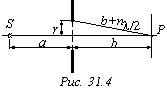 Ответ: 2м. Рисунок:31.4  2.	Точечный   источник   S   света   (лямбда=0.5мкм),  плоская  диафрагма   с   круглым   отверстием   радиусом  r=1мм  и  экран  расположены,  как  это  указано  на  рисунке  (a=1м). Определить  расстояние  b  от  экрана  до  диафрагмы,  при котором отверстие  открывало бы для точки Р три зоны Френеля.     Ответ: 2м. Рисунок:31.4  3.	На  какой  угловой  высоте над горизонтом должно находиться  Солнце,  чтобы  солнечный  свет, отраженный от поверхности воды,  был полностью поляризован?     Ответ: 37 град. Рисунок: нет.  3.	На  какой  угловой  высоте над горизонтом должно находиться  Солнце,  чтобы  солнечный  свет, отраженный от поверхности воды,  был полностью поляризован?     Ответ: 37 град. Рисунок: нет.  4.	Принимая,  что  Солнце  излучает как черное тело, вычислить  его   энергетическую   светимость   Ме   и   температуру  Т  его  поверхности.  Солнечный  диск  виден  с  Земли  под  углом v=32.  Солнечная постоянная C=1,4 кДж/(м**2*с)     Ответ: 64,7 МВт/м2; 5,8 кК. Рисунка: нет. Рисунок: нет.   4.	Принимая,  что  Солнце  излучает как черное тело, вычислить  его   энергетическую   светимость   Ме   и   температуру  Т  его  поверхности.  Солнечный  диск  виден  с  Земли  под  углом v=32.  Солнечная постоянная C=1,4 кДж/(м**2*с)     Ответ: 64,7 МВт/м2; 5,8 кК. Рисунка: нет. Рисунок: нет.   5.	Какая доля энергии фотона израсходована на работу вырывания  фотоэлектрона,   если  красная  граница  фотоэффекта  307  нм  и  максимальная кинетическая энергия фотоэлектрона равна 1 эВ?     Ответ: 0,8. Рисунок: нет.  5.	Какая доля энергии фотона израсходована на работу вырывания  фотоэлектрона,   если  красная  граница  фотоэффекта  307  нм  и  максимальная кинетическая энергия фотоэлектрона равна 1 эВ?     Ответ: 0,8. Рисунок: нет.  6.	Давление   монохроматического  света  (600  нм)  на  черную  поверхность, расположенную перпендикулярно падающим лучам, равно  0,1  мкПа.  Определить  число  фотонов, падающих за время 1 с на  поверхность площадью 1 см**2.     Ответ: 9*10 ** 15. Рисунок: нет.  6.	Давление   монохроматического  света  (600  нм)  на  черную  поверхность, расположенную перпендикулярно падающим лучам, равно  0,1  мкПа.  Определить  число  фотонов, падающих за время 1 с на  поверхность площадью 1 см**2.     Ответ: 9*10 ** 15. Рисунок: нет.  7.	Определить угол рассеяния фотона, испытавшего соударение со  свободным  электроном,  если изменение длины волны при рассеянии  равно 3,62 пм.     Ответ: 120 град и 240 град. Рисунок: нет.  7.	Определить угол рассеяния фотона, испытавшего соударение со  свободным  электроном,  если изменение длины волны при рассеянии  равно 3,62 пм.     Ответ: 120 град и 240 град. Рисунок: нет.  8.	Атомарный  водород,  возбужденный светом определенной длины  волны,  при  переходе  в основное состояние испускает только три  спектральные  линии. Определить длины волн этих линий и указать,  каким сериям они принадлежат.     Ответ: Серия  Леймана:  121,6  нм;102,6  нм; серия Бальмера:  656,3 нм. Рисунок: нет.  8.	Атомарный  водород,  возбужденный светом определенной длины  волны,  при  переходе  в основное состояние испускает только три  спектральные  линии. Определить длины волн этих линий и указать,  каким сериям они принадлежат.     Ответ: Серия  Леймана:  121,6  нм;102,6  нм; серия Бальмера:  656,3 нм. Рисунок: нет.  9.	Рентгеновская   трубка   работает  под  напряжением  1  МВ.  Определить наименьшую длину волны рентгеновского излучения.     Ответ: 1,24 пм. Рисунок: нет.  9.	Рентгеновская   трубка   работает  под  напряжением  1  МВ.  Определить наименьшую длину волны рентгеновского излучения.     Ответ: 1,24 пм. Рисунок: нет.  Расчетно-графическое задание № 3_1   АП-21Расчетно-графическое задание № 3_1   АП-21Группа: Студент: 11.Курчин Алексей1.	На  мыльную пленку (n = 1,3), находящуюся в воздухе, падает  нормально пучок лучей белого цвета. При какой наименьшей толщине  пленки  отраженный  свет  с длиной волны 0,55 мкм окажется макси  мально усиленным в результате интерференции?     Ответ: 0,1мкм. Рисунок: нет.  1.	На  мыльную пленку (n = 1,3), находящуюся в воздухе, падает  нормально пучок лучей белого цвета. При какой наименьшей толщине  пленки  отраженный  свет  с длиной волны 0,55 мкм окажется макси  мально усиленным в результате интерференции?     Ответ: 0,1мкм. Рисунок: нет.  2.	Плоская  световая  волна  падает  нормально  на диафрагму с  круглым  отверстием.  В  результате дифракции в некоторых точках  оси  отверстия, находящихся на расстояниях b-итое от его центра,  наблюдаются  максимумы  интенсивности.  1.Получить  вид  функции  b=f(r,лямбда,n),  где  r-радиус отверстия; лямбда - длина волны;  n-   число   зон  Френеля,  открываемых  для  данной  точки  оси  отверстием.     Ответ: 1)b=r*r/(n*лямда),    n=1,3,5...;2)b=r*r/(n*лямда),  n=2,4,6... Рисунок: нет.  2.	Плоская  световая  волна  падает  нормально  на диафрагму с  круглым  отверстием.  В  результате дифракции в некоторых точках  оси  отверстия, находящихся на расстояниях b-итое от его центра,  наблюдаются  максимумы  интенсивности.  1.Получить  вид  функции  b=f(r,лямбда,n),  где  r-радиус отверстия; лямбда - длина волны;  n-   число   зон  Френеля,  открываемых  для  данной  точки  оси  отверстием.     Ответ: 1)b=r*r/(n*лямда),    n=1,3,5...;2)b=r*r/(n*лямда),  n=2,4,6... Рисунок: нет.  3.	Предельный  угол  полного  отражения пучка света на границе  жидкости  с воздухом равен 43 град. Определить угол Брюстера для  падения луча из воздуха на поверхности этой жидкости.     Ответ: 55 град 45 мин. Рисунок: нет.  3.	Предельный  угол  полного  отражения пучка света на границе  жидкости  с воздухом равен 43 град. Определить угол Брюстера для  падения луча из воздуха на поверхности этой жидкости.     Ответ: 55 град 45 мин. Рисунок: нет.  4.	Можно  условно  принять, что Земля излучает как серое тело,  находящееся   при  температуре  280  К.  Определить  коэффициент  теплового  излучения  Земли,  если  энергетическая светимость ее  поверхности равна 325 кДж/(м**2*ч).     Ответ: 0,26. Рисунок: нет.  4.	Можно  условно  принять, что Земля излучает как серое тело,  находящееся   при  температуре  280  К.  Определить  коэффициент  теплового  излучения  Земли,  если  энергетическая светимость ее  поверхности равна 325 кДж/(м**2*ч).     Ответ: 0,26. Рисунок: нет.  5.	Определить максимальную скорость фотоэлектронов, вылетающих  из металла при облучении гамма - фотонами с энергией 1,53 МэВ.     Ответ: 291 Мм/с. Рисунок: нет.  5.	Определить максимальную скорость фотоэлектронов, вылетающих  из металла при облучении гамма - фотонами с энергией 1,53 МэВ.     Ответ: 291 Мм/с. Рисунок: нет.  6.	Спутник в форме шара движется вокруг Земли на такой высоте,  что  поглощением  солнечного света в атмосфере можно пренебречь.  Диаметр  спутника  d=40 м. Зная солнечную постоянную и принимая,  что  поверхность  спутника  полностью  отражает свет, определить  силу   давления   F   солнечного  света  на  спутник.  Солнечная  постоянная C=1,4 кДж/(м**2*с).     Ответ: 11,2. Рисунок: нет.  6.	Спутник в форме шара движется вокруг Земли на такой высоте,  что  поглощением  солнечного света в атмосфере можно пренебречь.  Диаметр  спутника  d=40 м. Зная солнечную постоянную и принимая,  что  поверхность  спутника  полностью  отражает свет, определить  силу   давления   F   солнечного  света  на  спутник.  Солнечная  постоянная C=1,4 кДж/(м**2*с).     Ответ: 11,2. Рисунок: нет.  7.	Угол  рассеяния фотона равен 90 град. Угол отдачи электрона  равен 30 град. Определить энергию падающего электрона.     Ответ: 0,37 МэВ. Рисунок: нет.  7.	Угол  рассеяния фотона равен 90 град. Угол отдачи электрона  равен 30 град. Определить энергию падающего электрона.     Ответ: 0,37 МэВ. Рисунок: нет.  8.	Найти энергию и потенциал ионизации ионов гелия и лития.     Ответ: Гелий:  8,64 аДж = 54 эВ; 54 В; литий: 19,5 аДж = 122  эВ;122 В. Рисунок: нет.  8.	Найти энергию и потенциал ионизации ионов гелия и лития.     Ответ: Гелий:  8,64 аДж = 54 эВ; 54 В; литий: 19,5 аДж = 122  эВ;122 В. Рисунок: нет.  9.	Определить   скорость  электронов,  падающих  на  антикатод  рентгеновской  трубки,  если  минимальная длина волны в сплошном  спектре рентгеновского излучения равна 1 нм.     Ответ: 21 Мм/с. Рисунок: нет.  9.	Определить   скорость  электронов,  падающих  на  антикатод  рентгеновской  трубки,  если  минимальная длина волны в сплошном  спектре рентгеновского излучения равна 1 нм.     Ответ: 21 Мм/с. Рисунок: нет.  Расчетно-графическое задание № 3_1   АП-21Расчетно-графическое задание № 3_1   АП-21Группа: Студент: 12.Марков Руслан1.	При    некотором   расположении   зеркала   Ллойда   ширина  интерференционной  полосы на экране оказалась равной 1 мм. После  того  как зеркало сместили параллельно самому себе на расстояние  0,3  мм,  ширина  интерференционной  полосы  изменилась. В каком  направлении  и  на  какое  расстояние следует переместить экран,  чтобы  ширина  интерференционной  полосы осталась прежней? Длина  волны монохроматического света равна 0,6 мкм.     Ответ: отодвинуть от источника на 1м. Рисунок: нет.  1.	При    некотором   расположении   зеркала   Ллойда   ширина  интерференционной  полосы на экране оказалась равной 1 мм. После  того  как зеркало сместили параллельно самому себе на расстояние  0,3  мм,  ширина  интерференционной  полосы  изменилась. В каком  направлении  и  на  какое  расстояние следует переместить экран,  чтобы  ширина  интерференционной  полосы осталась прежней? Длина  волны монохроматического света равна 0,6 мкм.     Ответ: отодвинуть от источника на 1м. Рисунок: нет.  2.	На  диафрагму  с  круглым  отверстием диаметром 4 мм падает  нормально  параллельный  пучок  лучей монохроматического света с  длиной   волны  0,5  мкм.  Точка  наблюдения  находится  на  оси  отверстия  на  расстоянии  1  м  от  него.  Сколько  зон Френеля  укладывается  в  отверстии? Темное или светлое пятно получится в  центре  дифракционной картины ,если в месте наблюдений поместить  экран?     Ответ: 8 зон; темное пятно. Рисунок: нет.  2.	На  диафрагму  с  круглым  отверстием диаметром 4 мм падает  нормально  параллельный  пучок  лучей монохроматического света с  длиной   волны  0,5  мкм.  Точка  наблюдения  находится  на  оси  отверстия  на  расстоянии  1  м  от  него.  Сколько  зон Френеля  укладывается  в  отверстии? Темное или светлое пятно получится в  центре  дифракционной картины ,если в месте наблюдений поместить  экран?     Ответ: 8 зон; темное пятно. Рисунок: нет.  3.	Пучок  естественного  света  падает  на  стеклянную (n=1,6)  призму   (рис.).   Определить   двугранный   угол  призмы,  если  отраженный пучок максимально поляризован.     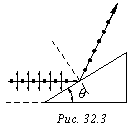 Ответ: 32 град. Рисунок: 32.3.  3.	Пучок  естественного  света  падает  на  стеклянную (n=1,6)  призму   (рис.).   Определить   двугранный   угол  призмы,  если  отраженный пучок максимально поляризован.     Ответ: 32 град. Рисунок: 32.3.  4.	Во сколько раз надо увеличить термодинамическую температуру  черного тела, чтобы его энергетическая светимость возросла в два  раза?     Ответ: В 1,19 раза. Рисунок: нет.  4.	Во сколько раз надо увеличить термодинамическую температуру  черного тела, чтобы его энергетическая светимость возросла в два  раза?     Ответ: В 1,19 раза. Рисунок: нет.  5.	Какая доля энергии фотона израсходована на работу вырывания  фотоэлектрона,   если  красная  граница  фотоэффекта  307  нм  и  максимальная кинетическая энергия фотоэлектрона равна 1 эВ?     Ответ: 0,8. Рисунок: нет.  5.	Какая доля энергии фотона израсходована на работу вырывания  фотоэлектрона,   если  красная  граница  фотоэффекта  307  нм  и  максимальная кинетическая энергия фотоэлектрона равна 1 эВ?     Ответ: 0,8. Рисунок: нет.  6.	Определить  длину  волны фотона, масса которого равна массе  покоя: 1) электрона; 2) протона.     Ответ: 1) 2,42 пм;2) 1,32 фм. Рисунок: нет.  6.	Определить  длину  волны фотона, масса которого равна массе  покоя: 1) электрона; 2) протона.     Ответ: 1) 2,42 пм;2) 1,32 фм. Рисунок: нет.  7.	Длина  волны  фотона  равна  комптоновской длине электрона.  Определить энергию и импульс фотона.     Ответ: 0,511 МэВ;2,7*10**-22 кг*м/с. Рисунок: нет.  7.	Длина  волны  фотона  равна  комптоновской длине электрона.  Определить энергию и импульс фотона.     Ответ: 0,511 МэВ;2,7*10**-22 кг*м/с. Рисунок: нет.  8.	Определить  частоту  обращения  электрона  на второй орбите  атома водорода.     Ответ: 8,19*10 ** 14 с** - 1. Рисунок: нет.  8.	Определить  частоту  обращения  электрона  на второй орбите  атома водорода.     Ответ: 8,19*10 ** 14 с** - 1. Рисунок: нет.  9.	Определить   коротковолновую   границу   сплошного  спектра  рентгеновского излучения, если рентгеновская трубка работает под  напряжением 30 кВ.     Ответ: 41 пм. Рисунок: нет.  9.	Определить   коротковолновую   границу   сплошного  спектра  рентгеновского излучения, если рентгеновская трубка работает под  напряжением 30 кВ.     Ответ: 41 пм. Рисунок: нет.  Расчетно-графическое задание № 3_1   АП-21Расчетно-графическое задание № 3_1   АП-21Группа: Студент: 13.Медведев Артем1.	На  тонкий  стеклянный  клин  (n  =  1,55) падает нормально  монохроматический  свет.  Двугранный  угол  между  поверхностями  клина  равен  2  мин.  Определить  длину  световой  волны,  если  расстояние   между  смежными  интерференционными  максимумами  в  отраженном свете равно 0,3 мм.     Ответ: 541 нм. Рисунок: нет.  1.	На  тонкий  стеклянный  клин  (n  =  1,55) падает нормально  монохроматический  свет.  Двугранный  угол  между  поверхностями  клина  равен  2  мин.  Определить  длину  световой  волны,  если  расстояние   между  смежными  интерференционными  максимумами  в  отраженном свете равно 0,3 мм.     Ответ: 541 нм. Рисунок: нет.  2.	Точечный   источник   S   света   (лямбда=0.5мкм),  плоская  диафрагма   с  круглым    отверстием   радиусом  r=1мм  и  экран  расположены,  как  это  указано на рисунке (a=1м). Как изменится  интенсивность в точке Р, если убрать диафрагму.     Ответ: уменьшится в 4 раза. Рисунок: 31.4.  2.	Точечный   источник   S   света   (лямбда=0.5мкм),  плоская  диафрагма   с  круглым    отверстием   радиусом  r=1мм  и  экран  расположены,  как  это  указано на рисунке (a=1м). Как изменится  интенсивность в точке Р, если убрать диафрагму.     Ответ: уменьшится в 4 раза. Рисунок: 31.4.  3.	Анализатор   в  k=2  раза  уменьшает  интенсивность  света,  приходящего  к  нему  от  поляризатора.  Определить  угол  между  плоскостями  пропускания  поляризатора  и  анализатора. Потерями  интенсивности света в анализаторе пренебречь.     Ответ: 23,6 ккд/м кв. Рисунок: нет.  3.	Анализатор   в  k=2  раза  уменьшает  интенсивность  света,  приходящего  к  нему  от  поляризатора.  Определить  угол  между  плоскостями  пропускания  поляризатора  и  анализатора. Потерями  интенсивности света в анализаторе пренебречь.     Ответ: 23,6 ккд/м кв. Рисунок: нет.  4.	Муфельная  печь  потребляет  мощность 1 кВт. Температура ее  внутренней поверхности при открытом отверстии площадью 25 см**2.  Равна  1,2  кК.  Считая,  что отверстие печи излучает как черное  тело, определить, какая часть мощности рассеивается стенками.     Ответ: 0,71. Рисунок: нет.  4.	Муфельная  печь  потребляет  мощность 1 кВт. Температура ее  внутренней поверхности при открытом отверстии площадью 25 см**2.  Равна  1,2  кК.  Считая,  что отверстие печи излучает как черное  тело, определить, какая часть мощности рассеивается стенками.     Ответ: 0,71. Рисунок: нет.  5.	Определить работу выхода электронов из натрия, если красная  граница фотоэффекта 500 нм.     Ответ: 2,49 эВ. Рисунок: нет.  5.	Определить работу выхода электронов из натрия, если красная  граница фотоэффекта 500 нм.     Ответ: 2,49 эВ. Рисунок: нет.  6.	Поток  энергии,  излучаемый электрической лампой, равен 600  Вт.  На  расстоянии  1 м от лампы перпендикулярно падающим лучам  расположено  круглое плоское зеркальце диаметром 2 см. Принимая,  что  излучение  лампы  одинаково  во  всех  направлениях  и  что  зеркальце  полностью  отражает падающий на него свет, определить  силу светового давления на зеркальце.     Ответ: 0,1 нН. Рисунок: нет.  6.	Поток  энергии,  излучаемый электрической лампой, равен 600  Вт.  На  расстоянии  1 м от лампы перпендикулярно падающим лучам  расположено  круглое плоское зеркальце диаметром 2 см. Принимая,  что  излучение  лампы  одинаково  во  всех  направлениях  и  что  зеркальце  полностью  отражает падающий на него свет, определить  силу светового давления на зеркальце.     Ответ: 0,1 нН. Рисунок: нет.  7.	Определить  импульс р электрона отдачи при эффекте Комптона  если  фотон  с  энергией,  равной  энергии  покоя электрона, был  рассеян на угол 180 градусов.     Ответ: 4,6 мПа. Рисунок: нет.  7.	Определить  импульс р электрона отдачи при эффекте Комптона  если  фотон  с  энергией,  равной  энергии  покоя электрона, был  рассеян на угол 180 градусов.     Ответ: 4,6 мПа. Рисунок: нет.  8.	Определить   наименьшую   и  наибольшую  энергии  фотона  в  ультрафиолетовой серии спектра водорода (серии Лаймана).     Ответ: 10,2 эВ;13,6 эВ. Рисунок: нет.  8.	Определить   наименьшую   и  наибольшую  энергии  фотона  в  ультрафиолетовой серии спектра водорода (серии Лаймана).     Ответ: 10,2 эВ;13,6 эВ. Рисунок: нет.  9.	Определить   скорость  электронов,  падающих  на  антикатод  рентгеновской  трубки,  если  минимальная длина волны в сплошном  спектре рентгеновского излучения равна 1 нм.     Ответ: 21 Мм/с. Рисунок: нет.  9.	Определить   скорость  электронов,  падающих  на  антикатод  рентгеновской  трубки,  если  минимальная длина волны в сплошном  спектре рентгеновского излучения равна 1 нм.     Ответ: 21 Мм/с. Рисунок: нет.  Расчетно-графическое задание № 3_1   АП-21Расчетно-графическое задание № 3_1   АП-21Группа: Студент: 14.Неверов Дмитрий1.	В  установке  для  наблюдения  колец  Ньютона свет с длиной  волны  0,5  мкм  падает  нормально  на  плосковыпуклую  линзу  с  радиусом  кривизны 1 м, положенную выпуклой стороной на вогнутую  поверхность  плосковогнутой  линзы  с  радиусом  кривизны  2  м.  Определить  радиус третьего темного кольца Ньютона, наблюдаемого  в отраженном свете.     Ответ: 1,73 мм. Рисунок: нет.  1.	В  установке  для  наблюдения  колец  Ньютона свет с длиной  волны  0,5  мкм  падает  нормально  на  плосковыпуклую  линзу  с  радиусом  кривизны 1 м, положенную выпуклой стороной на вогнутую  поверхность  плосковогнутой  линзы  с  радиусом  кривизны  2  м.  Определить  радиус третьего темного кольца Ньютона, наблюдаемого  в отраженном свете.     Ответ: 1,73 мм. Рисунок: нет.  2.	Вычислить  радиус пятой зоны Френеля для плоского волнового  фронта  с  длиной  волны  0,5  мкм, если построение делается для  точки  наблюдения,  находящейся  на  расстоянии  1  м  от фронта  волны.     Ответ: 1,58 мм. Рисунок: нет.  2.	Вычислить  радиус пятой зоны Френеля для плоского волнового  фронта  с  длиной  волны  0,5  мкм, если построение делается для  точки  наблюдения,  находящейся  на  расстоянии  1  м  от фронта  волны.     Ответ: 1,58 мм. Рисунок: нет.  3.	Пучок   естественного   света   падает  на  стеклянный  шар  (n=1,54). Найти угол между отраженным и падающим пучками в точке  A.     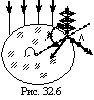 Ответ: 156 град. Рисунок: 32.6.  3.	Пучок   естественного   света   падает  на  стеклянный  шар  (n=1,54). Найти угол между отраженным и падающим пучками в точке  A.     Ответ: 156 град. Рисунок: 32.6.  4.	Определить энергию, излучаемую за время 1 мин из смотрового  окошка  площади 8 см**2 плавильной печи, если ее температура 1,2  кК.     Ответ: 5,65 кДж. Рисунок: нет.  4.	Определить энергию, излучаемую за время 1 мин из смотрового  окошка  площади 8 см**2 плавильной печи, если ее температура 1,2  кК.     Ответ: 5,65 кДж. Рисунок: нет.  5.	Определить максимальную скорость фотоэлектронов, вылетающих  из металла при облучении гамма - фотонами с энергией 1,53 МэВ.     Ответ: 291 Мм/с. Рисунок: нет.  5.	Определить максимальную скорость фотоэлектронов, вылетающих  из металла при облучении гамма - фотонами с энергией 1,53 МэВ.     Ответ: 291 Мм/с. Рисунок: нет.  6.	Параллельный пучок монохроматического света (662 нм) падает  на  зачерненную  поверхность  и  производит  на нее давление 0,3  мкПа. Определить концентрацию фотонов в световом пучке.     Ответ: 10 **12 м** -3. Рисунок: нет.  6.	Параллельный пучок монохроматического света (662 нм) падает  на  зачерненную  поверхность  и  производит  на нее давление 0,3  мкПа. Определить концентрацию фотонов в световом пучке.     Ответ: 10 **12 м** -3. Рисунок: нет.  7.	Длина  волны  фотона  равна  комптоновской длине электрона.  Определить энергию и импульс фотона.     Ответ: 0,511 МэВ;2,7*10**-22 кг*м/с. Рисунок: нет.  7.	Длина  волны  фотона  равна  комптоновской длине электрона.  Определить энергию и импульс фотона.     Ответ: 0,511 МэВ;2,7*10**-22 кг*м/с. Рисунок: нет.  8.	Определить   скорость  электрона  на  второй  орбите  атома  водорода.     Ответ: 1,09 Мм/с. Рисунок: нет.  8.	Определить   скорость  электрона  на  второй  орбите  атома  водорода.     Ответ: 1,09 Мм/с. Рисунок: нет.  9.	Вычислить    наибольшую   длину   волны   в   К   -   серии  характеристического рентгеновского спектра скандия.     Ответ: 304 пм. Рисунок: нет.  9.	Вычислить    наибольшую   длину   волны   в   К   -   серии  характеристического рентгеновского спектра скандия.     Ответ: 304 пм. Рисунок: нет.  Расчетно-графическое задание № 3_1   АП-21Расчетно-графическое задание № 3_1   АП-21Группа: Студент: 15.Никитин Валерий1.	Между стеклянной пластинкой и лежащей на ней плосковыпуклой  стеклянной   линзой   налита  жидкость,  показатель  преломления  которой  меньше  показателя  преломления стекла. Радиус восьмого  темного  кольца  Ньютона  при наблюдении в отраженном свете (700  нм) равен 2 мм. Радиус кривизны выпуклой поверхности линзы равен  1 м. Найти показатель преломления жидкости.     Ответ: 1,4. Рисунок: нет.  1.	Между стеклянной пластинкой и лежащей на ней плосковыпуклой  стеклянной   линзой   налита  жидкость,  показатель  преломления  которой  меньше  показателя  преломления стекла. Радиус восьмого  темного  кольца  Ньютона  при наблюдении в отраженном свете (700  нм) равен 2 мм. Радиус кривизны выпуклой поверхности линзы равен  1 м. Найти показатель преломления жидкости.     Ответ: 1,4. Рисунок: нет.  2.	Зная  формулу  радиуса  k-той  зоны Френеля для сферической  волны  (ро-k  = SQR(a*b*k*лямбда/(a+b)), вывести соответствующую  формулу для плоской волны.     Ответ: Рисунок: нет.  2.	Зная  формулу  радиуса  k-той  зоны Френеля для сферической  волны  (ро-k  = SQR(a*b*k*лямбда/(a+b)), вывести соответствующую  формулу для плоской волны.     Ответ: Рисунок: нет.  3.	Параллельный    пучок   естественного   света   падает   на  сферическую  каплю  воды. Найти угол между отраженным и падающим  пучками в точке A     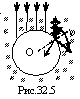 Ответ: 106 град. Рисунок: 32.5.  3.	Параллельный    пучок   естественного   света   падает   на  сферическую  каплю  воды. Найти угол между отраженным и падающим  пучками в точке A     Ответ: 106 град. Рисунок: 32.5.  4.	Принимая   коэффициент   теплового   излучения   угля   при  температуре  600  К  равным  0,8,определить:  1)  энергетическую  светимость  угля;  2)  энергию,  излучаемую с поверхности угля с  площадью 5 см**2 за время 10 мин.     Ответ: 1) 5,88 кВт/м**2; 2) 1,76 кДж. Рисунок: нет.  4.	Принимая   коэффициент   теплового   излучения   угля   при  температуре  600  К  равным  0,8,определить:  1)  энергетическую  светимость  угля;  2)  энергию,  излучаемую с поверхности угля с  площадью 5 см**2 за время 10 мин.     Ответ: 1) 5,88 кВт/м**2; 2) 1,76 кДж. Рисунок: нет.  5.	Для    прекращения   фотоэффекта,   вызванного   облучением  ультрафиолетовым  светом  платиновой  пластинки, нужно приложить  задерживающую   разность  потенциалов  3,7  В.  Если  платиновую  пластинку  заменить другой пластинкой, то задерживающая разность  потенциалов  придется увеличить до 6 В. Определить работу выхода  электронов с поверхности этой пластинки.     Ответ: 4 эВ. Рисунок: нет.  5.	Для    прекращения   фотоэффекта,   вызванного   облучением  ультрафиолетовым  светом  платиновой  пластинки, нужно приложить  задерживающую   разность  потенциалов  3,7  В.  Если  платиновую  пластинку  заменить другой пластинкой, то задерживающая разность  потенциалов  придется увеличить до 6 В. Определить работу выхода  электронов с поверхности этой пластинки.     Ответ: 4 эВ. Рисунок: нет.  6.	Определить    поверхностную    плотность   потока   энергии  излучения,  падающего  на  зеркальную поверхность, если световое  давление при перпендикулярном падении лучей равно 10 мкПа.     Ответ: 1,5 кВт/м**2. Рисунок: нет.  6.	Определить    поверхностную    плотность   потока   энергии  излучения,  падающего  на  зеркальную поверхность, если световое  давление при перпендикулярном падении лучей равно 10 мкПа.     Ответ: 1,5 кВт/м**2. Рисунок: нет.  7.	Рентгеновское  излучение  длиной волны 55,8 пм рассеивается  плиткой  графита  (Комптон  -  эффект).  Определить  длину волны  света,  рассеянного  под  углом  60 град к направлению падающего  пучка света.     Ответ: 57 пм. Рисунок: нет.  7.	Рентгеновское  излучение  длиной волны 55,8 пм рассеивается  плиткой  графита  (Комптон  -  эффект).  Определить  длину волны  света,  рассеянного  под  углом  60 град к направлению падающего  пучка света.     Ответ: 57 пм. Рисунок: нет.  8.	Вычислить  длину  волны,  которую  испускает  ион гелия при  переходе  со  второго  энергетического уровня на первый. Сделать  такой же подсчет для иона лития.     Ответ: 30,3 нм;13,5 нм. Рисунок: нет.  8.	Вычислить  длину  волны,  которую  испускает  ион гелия при  переходе  со  второго  энергетического уровня на первый. Сделать  такой же подсчет для иона лития.     Ответ: 30,3 нм;13,5 нм. Рисунок: нет.  9.	Вычислить  длину волны и энергию фотона, принадлежащего К -  линии  в  спектре  характеристического  рентгеновского излучения  платины.     Ответ: 20,5 пм;60,5 кВ. Рисунок: нет.  9.	Вычислить  длину волны и энергию фотона, принадлежащего К -  линии  в  спектре  характеристического  рентгеновского излучения  платины.     Ответ: 20,5 пм;60,5 кВ. Рисунок: нет.  Расчетно-графическое задание № 3_1   АП-21Расчетно-графическое задание № 3_1   АП-21Группа: Студент: 16.Овчарова Светлана1.	Кольца   Ньютона  наблюдаются  с  помощью  двух  одинаковых  плосковыпуклых  линз  радиусом  кривизны  равным  1 м, сложенных  вплотную   выпуклыми  поверхностями  (плоские  поверхности  линз  параллельны).   Определить   радиус   второго  светлого  кольца,  наблюдаемого  в  отраженном  свете  с  длиной  волны  660 нм при  нормальном падении света на поверхность верхней линзы.     Ответ: 0,704 мм. Рисунок: нет.  1.	Кольца   Ньютона  наблюдаются  с  помощью  двух  одинаковых  плосковыпуклых  линз  радиусом  кривизны  равным  1 м, сложенных  вплотную   выпуклыми  поверхностями  (плоские  поверхности  линз  параллельны).   Определить   радиус   второго  светлого  кольца,  наблюдаемого  в  отраженном  свете  с  длиной  волны  660 нм при  нормальном падении света на поверхность верхней линзы.     Ответ: 0,704 мм. Рисунок: нет.  2.	Точечный   источник   S   света   (лямбда=0.5мкм),  плоская  диафрагма   с   круглым   отверстием   радиусом  r=1мм  и  экран  расположены,  как  это  указано  на  рисунке  (a=1м). Определить  расстояние  b  от  экрана  до  диафрагмы,  при котором отверстие  открывало бы для точки Р три зоны Френеля.     Ответ: 2м. Рисунок:31.4  2.	Точечный   источник   S   света   (лямбда=0.5мкм),  плоская  диафрагма   с   круглым   отверстием   радиусом  r=1мм  и  экран  расположены,  как  это  указано  на  рисунке  (a=1м). Определить  расстояние  b  от  экрана  до  диафрагмы,  при котором отверстие  открывало бы для точки Р три зоны Френеля.     Ответ: 2м. Рисунок:31.4  3.	Пучок  естественного  света  падает  на  стеклянную (n=1,6)  призму   (рис.).   Определить   двугранный   угол  призмы,  если  отраженный пучок максимально поляризован.     Ответ: 32 град. Рисунок: 32.3.  3.	Пучок  естественного  света  падает  на  стеклянную (n=1,6)  призму   (рис.).   Определить   двугранный   угол  призмы,  если  отраженный пучок максимально поляризован.     Ответ: 32 град. Рисунок: 32.3.  4.	С  поверхности  сажи площадью 2 см**2 при температуре 400 К  за  время 5 мин излучается энергия 83 Дж. Определить коэффициент  теплового излучения сажи.     Ответ: 0,953. Рисунок: нет.  4.	С  поверхности  сажи площадью 2 см**2 при температуре 400 К  за  время 5 мин излучается энергия 83 Дж. Определить коэффициент  теплового излучения сажи.     Ответ: 0,953. Рисунок: нет.  5.	Будет   ли  наблюдается  фотоэффект,  если  на  поверхность  серебра  направить ультрафиолетовое излучение с длиной волны 300  нм?     Ответ: Не  будет,  так  как  энергия  фотона (4,1 эВ) меньше  работы выхода (4,7 эВ). Рисунок: нет.  5.	Будет   ли  наблюдается  фотоэффект,  если  на  поверхность  серебра  направить ультрафиолетовое излучение с длиной волны 300  нм?     Ответ: Не  будет,  так  как  энергия  фотона (4,1 эВ) меньше  работы выхода (4,7 эВ). Рисунок: нет.  6.	Определить длину волны, массу и импульс фотона с энергией 1  МэВ.     Ответ: 1,24  пм;1,8*10**-  0кг; 5,3*10**-22 кг*м/с. Рисунок:  нет.  6.	Определить длину волны, массу и импульс фотона с энергией 1  МэВ.     Ответ: 1,24  пм;1,8*10**-  0кг; 5,3*10**-22 кг*м/с. Рисунок:  нет.  7.	Какая  доля  энергии фотона при эффекте Комптона приходится  на  электрон  отдачи, если фотон претерпел рассеяние на угол 180  град? Энергия фотона до рассеяния равна 0,255 МэВ.     Ответ: 0,5. Рисунок: нет.  7.	Какая  доля  энергии фотона при эффекте Комптона приходится  на  электрон  отдачи, если фотон претерпел рассеяние на угол 180  град? Энергия фотона до рассеяния равна 0,255 МэВ.     Ответ: 0,5. Рисунок: нет.  8.	Вычислить   энергию   фотона,   испускаемого  при  переходе  электрона  в атоме водорода с третьего энергетического уровня на  первый.     Ответ: 12,1 эВ. Рисунок: нет.  8.	Вычислить   энергию   фотона,   испускаемого  при  переходе  электрона  в атоме водорода с третьего энергетического уровня на  первый.     Ответ: 12,1 эВ. Рисунок: нет.  9.	Какую  наименьшую  разность  потенциалов  нужно приложить к  рентгеновской  трубке,  антикатод  которой  покрыт ванадием (z =  23),  чтобы  в  спектре  рентгеновского  излучения появились все  линии К - серии ванадия? Граница К - серии ванадия 226 пм.     Ответ: 5,5 кВ. Рисунок: нет.  9.	Какую  наименьшую  разность  потенциалов  нужно приложить к  рентгеновской  трубке,  антикатод  которой  покрыт ванадием (z =  23),  чтобы  в  спектре  рентгеновского  излучения появились все  линии К - серии ванадия? Граница К - серии ванадия 226 пм.     Ответ: 5,5 кВ. Рисунок: нет.  Расчетно-графическое задание № 3_1   АП-21Расчетно-графическое задание № 3_1   АП-21Группа: Студент: 17.Скрыпченко Владимир1.	Две  плоскопараллельные стеклянные пластинки приложены одна  к другой так, что между ними образовался воздушный клин с углом,  равным 30 сек. На одну из пластинок падает нормально монохромати  ческий  свет (0,6 мкм). На каких расстояниях от линии соприкосно  вения  пластинок  будут  наблюдаться в отраженном свете первая и  вторая светлые полосы (интерференционные максимумы)?     Ответ: 3,1 мм; 5,2 мм. Рисунок: нет.  1.	Две  плоскопараллельные стеклянные пластинки приложены одна  к другой так, что между ними образовался воздушный клин с углом,  равным 30 сек. На одну из пластинок падает нормально монохромати  ческий  свет (0,6 мкм). На каких расстояниях от линии соприкосно  вения  пластинок  будут  наблюдаться в отраженном свете первая и  вторая светлые полосы (интерференционные максимумы)?     Ответ: 3,1 мм; 5,2 мм. Рисунок: нет.  2.	Радиус четвертой зоны Френеля для плоского волнового фронта  равен 3 мм. Определить радиус шестой зоны Френеля.     Ответ: 3,69 мм. Рисунок: нет.  2.	Радиус четвертой зоны Френеля для плоского волнового фронта  равен 3 мм. Определить радиус шестой зоны Френеля.     Ответ: 3,69 мм. Рисунок: нет.  3.	Угол   между   плоскостями   пропускания   поляризатора   и  анализатора равен 45 гр. Во сколько раз уменьшится интенсивность  света, выходящего из анализатора, если угол увеличить до 60 гр?     Ответ: В 2 раза. Рисунок: нет.  3.	Угол   между   плоскостями   пропускания   поляризатора   и  анализатора равен 45 гр. Во сколько раз уменьшится интенсивность  света, выходящего из анализатора, если угол увеличить до 60 гр?     Ответ: В 2 раза. Рисунок: нет.  4.	Определить   установившуюся   температуру   Т   зачерненной  металлической пластинки, расположенной перпендикулярно солнечным  лучам  вне  земной  атмосферы  на среднем расстоянии от Земли до  Солнца. Солнечная постоянная C=1,4 кДж/(м**2*с).     Ответ: 396К. Рисунок: нет.  4.	Определить   установившуюся   температуру   Т   зачерненной  металлической пластинки, расположенной перпендикулярно солнечным  лучам  вне  земной  атмосферы  на среднем расстоянии от Земли до  Солнца. Солнечная постоянная C=1,4 кДж/(м**2*с).     Ответ: 396К. Рисунок: нет.  5.	На  поверхность  лития  падает  монохроматический свет (310  нм).   Чтобы  прекратить  эмиссию  электронов,  нужно  приложить  задерживающую  разность  потенциалов  не менее 1,7 В. Определить  работу выхода.     Ответ: 2,3 эВ. Рисунок: нет.  5.	На  поверхность  лития  падает  монохроматический свет (310  нм).   Чтобы  прекратить  эмиссию  электронов,  нужно  приложить  задерживающую  разность  потенциалов  не менее 1,7 В. Определить  работу выхода.     Ответ: 2,3 эВ. Рисунок: нет.  6.	Определить  длину  волны  фотона,  импульс  которого  равен  импульсу электрона, обладающего скоростью 10 Мм/с.     Ответ: 73 пм. Рисунок: нет.  6.	Определить  длину  волны  фотона,  импульс  которого  равен  импульсу электрона, обладающего скоростью 10 Мм/с.     Ответ: 73 пм. Рисунок: нет.  7.	Определить   максимальное   изменение   длины   волны   при  комптоновском   рассеянии:  1)  на  свободных  электронах;  2)на  свободных протонах.     Ответ: 1)4,84 пм;2)2,64 фм. Рисунок: нет.  7.	Определить   максимальное   изменение   длины   волны   при  комптоновском   рассеянии:  1)  на  свободных  электронах;  2)на  свободных протонах.     Ответ: 1)4,84 пм;2)2,64 фм. Рисунок: нет.  8.	Найти   наибольшую   и   наименьшую  длины  волн  в  первой  инфракрасной серии спектра водорода (серии Пашена).     Ответ: 1,87 мкм;820 нм. Рисунок: нет.  8.	Найти   наибольшую   и   наименьшую  длины  волн  в  первой  инфракрасной серии спектра водорода (серии Пашена).     Ответ: 1,87 мкм;820 нм. Рисунок: нет.  9.	Определить   энергию   фотона   ,соответствующего  линии  в  характеристическом спектре марганца (z = 25).     Ответ: 5,9 кэВ. Рисунок: нет.  9.	Определить   энергию   фотона   ,соответствующего  линии  в  характеристическом спектре марганца (z = 25).     Ответ: 5,9 кэВ. Рисунок: нет.  Расчетно-графическое задание № 3_1   АП-21Расчетно-графическое задание № 3_1   АП-21Группа: Студент: 18.Соловьев Никита1.	Плоскопараллельная  стеклянная пластинка толщиной 1,2 мкм и  показателем  преломления  N=1,5  помещена  между двумя средами с  показателями  преломления  N1  и N2. Свет с длиной волны 0,6 мкм  падает  нормально  на  пластинку. Определить оптическую разность  хода  1  и  2,  отражённых  от  верхней  и  нижней  поверхностей  пластинки,  и  указать,  усиление  или  ослабление интенсивности  света  происходит  при  интерференции  в  следующих  случаях: 1)  N1<N<N2; 2) N1>N>N2; 3) N1<N>N2; 4) N1>N<N2.     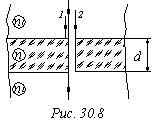 Ответ: 1) 4,8 мкм; 2) 4,8 мкм; 3)5,1 мкм; 4)5,1 мкм; в первых  двух случаях усиление, во вторых - ослабление. Рисунок:30.8  1.	Плоскопараллельная  стеклянная пластинка толщиной 1,2 мкм и  показателем  преломления  N=1,5  помещена  между двумя средами с  показателями  преломления  N1  и N2. Свет с длиной волны 0,6 мкм  падает  нормально  на  пластинку. Определить оптическую разность  хода  1  и  2,  отражённых  от  верхней  и  нижней  поверхностей  пластинки,  и  указать,  усиление  или  ослабление интенсивности  света  происходит  при  интерференции  в  следующих  случаях: 1)  N1<N<N2; 2) N1>N>N2; 3) N1<N>N2; 4) N1>N<N2.     Ответ: 1) 4,8 мкм; 2) 4,8 мкм; 3)5,1 мкм; 4)5,1 мкм; в первых  двух случаях усиление, во вторых - ослабление. Рисунок:30.8  2.	Плоская  световая  волна длиной 0,5 мкм падает нормально на  диафрагму   с  круглым  отверстием  диаметром  1  см.  На  каком  расстоянии  от  отверстия  должна  находиться  точка наблюдения,  чтобы  отверстие  открывало:1)  одну  зону  Френеля;  2)две зоны  Френеля?     Ответ: 1) 50 м;2) 25 м. Рисунок: нет.  2.	Плоская  световая  волна длиной 0,5 мкм падает нормально на  диафрагму   с  круглым  отверстием  диаметром  1  см.  На  каком  расстоянии  от  отверстия  должна  находиться  точка наблюдения,  чтобы  отверстие  открывало:1)  одну  зону  Френеля;  2)две зоны  Френеля?     Ответ: 1) 50 м;2) 25 м. Рисунок: нет.  3.	Предельный  угол  полного  отражения пучка света на границе  жидкости  с воздухом равен 43 град. Определить угол Брюстера для  падения луча из воздуха на поверхности этой жидкости.     Ответ: 55 град 45 мин. Рисунок: нет.  3.	Предельный  угол  полного  отражения пучка света на границе  жидкости  с воздухом равен 43 град. Определить угол Брюстера для  падения луча из воздуха на поверхности этой жидкости.     Ответ: 55 град 45 мин. Рисунок: нет.  4.	Муфельная  печь  потребляет  мощность 1 кВт. Температура ее  внутренней поверхности при открытом отверстии площадью 25 см**2.  Равна  1,2  кК.  Считая,  что отверстие печи излучает как черное  тело, определить, какая часть мощности рассеивается стенками.     Ответ: 0,71. Рисунок: нет.  4.	Муфельная  печь  потребляет  мощность 1 кВт. Температура ее  внутренней поверхности при открытом отверстии площадью 25 см**2.  Равна  1,2  кК.  Считая,  что отверстие печи излучает как черное  тело, определить, какая часть мощности рассеивается стенками.     Ответ: 0,71. Рисунок: нет.  5.	Определить   длину   волны   ультрафиолетового   излучения,  падающую  на  поверхность  некоторого  металла, при максимальной  скорости   фотоэлектронов,   равной   10  Мм/с.  Работой  выхода  электрона из металла пренебречь.     Ответ: 4.36 нм. Рисунок: нет.  5.	Определить   длину   волны   ультрафиолетового   излучения,  падающую  на  поверхность  некоторого  металла, при максимальной  скорости   фотоэлектронов,   равной   10  Мм/с.  Работой  выхода  электрона из металла пренебречь.     Ответ: 4.36 нм. Рисунок: нет.  6.	Поток  энергии,  излучаемый электрической лампой, равен 600  Вт.  На  расстоянии  1 м от лампы перпендикулярно падающим лучам  расположено  круглое плоское зеркальце диаметром 2 см. Принимая,  что  излучение  лампы  одинаково  во  всех  направлениях  и  что  зеркальце  полностью  отражает падающий на него свет, определить  силу светового давления на зеркальце.     Ответ: 0,1 нН. Рисунок: нет.  6.	Поток  энергии,  излучаемый электрической лампой, равен 600  Вт.  На  расстоянии  1 м от лампы перпендикулярно падающим лучам  расположено  круглое плоское зеркальце диаметром 2 см. Принимая,  что  излучение  лампы  одинаково  во  всех  направлениях  и  что  зеркальце  полностью  отражает падающий на него свет, определить  силу светового давления на зеркальце.     Ответ: 0,1 нН. Рисунок: нет.  7.	Определить угол рассеяния фотона, испытавшего соударение со  свободным  электроном,  если изменение длины волны при рассеянии  равно 3,62 пм.     Ответ: 120 град и 240 град. Рисунок: нет.  7.	Определить угол рассеяния фотона, испытавшего соударение со  свободным  электроном,  если изменение длины волны при рассеянии  равно 3,62 пм.     Ответ: 120 град и 240 град. Рисунок: нет.  8.	Найти энергию и потенциал ионизации ионов гелия и лития.     Ответ: Гелий:  8,64 аДж = 54 эВ; 54 В; литий: 19,5 аДж = 122  эВ;122 В. Рисунок: нет.  8.	Найти энергию и потенциал ионизации ионов гелия и лития.     Ответ: Гелий:  8,64 аДж = 54 эВ; 54 В; литий: 19,5 аДж = 122  эВ;122 В. Рисунок: нет.  9.	Рентгеновская   трубка   работает  под  напряжением  1  МВ.  Определить наименьшую длину волны рентгеновского излучения.     Ответ: 1,24 пм. Рисунок: нет.  9.	Рентгеновская   трубка   работает  под  напряжением  1  МВ.  Определить наименьшую длину волны рентгеновского излучения.     Ответ: 1,24 пм. Рисунок: нет.  Расчетно-графическое задание № 3_1   АП-21Расчетно-графическое задание № 3_1   АП-21Группа: Студент: 19.Уваров Владислав1.	Пучок  монохроматических (0,6 мкм) световых волн падает под  углом  30 град. на находящуюся в воздухе мыльную пленку (п=1,3).  При  какой  наименьшей  толщине пленки отраженные световые волны  будут    максимально   ослаблены   интерференцией?   максимально  усилены?     Ответ: 0.25 мкм; 0,125 мкм. Рисунок: нет.  1.	Пучок  монохроматических (0,6 мкм) световых волн падает под  углом  30 град. на находящуюся в воздухе мыльную пленку (п=1,3).  При  какой  наименьшей  толщине пленки отраженные световые волны  будут    максимально   ослаблены   интерференцией?   максимально  усилены?     Ответ: 0.25 мкм; 0,125 мкм. Рисунок: нет.  2.	Плоская  световая  волна длиной 0,7 мкм падает нормально на  диафрагму  с  круглым  отверстием  радиусом  1,4  мм. Определить  расстояния от диафрагмы до трех наиболее удаленных от нее точек,  в которых наблюдаются минимумы интенсивности.     Ответ: 1,4 м; 0,7 м;0,47 м. Рисунок: нет.  2.	Плоская  световая  волна длиной 0,7 мкм падает нормально на  диафрагму  с  круглым  отверстием  радиусом  1,4  мм. Определить  расстояния от диафрагмы до трех наиболее удаленных от нее точек,  в которых наблюдаются минимумы интенсивности.     Ответ: 1,4 м; 0,7 м;0,47 м. Рисунок: нет.  3.	Анализатор   в  k=2  раза  уменьшает  интенсивность  света,  приходящего  к  нему  от  поляризатора.  Определить  угол  между  плоскостями  пропускания  поляризатора  и  анализатора. Потерями  интенсивности света в анализаторе пренебречь.     Ответ: 23,6 ккд/м кв. Рисунок: нет.  3.	Анализатор   в  k=2  раза  уменьшает  интенсивность  света,  приходящего  к  нему  от  поляризатора.  Определить  угол  между  плоскостями  пропускания  поляризатора  и  анализатора. Потерями  интенсивности света в анализаторе пренебречь.     Ответ: 23,6 ккд/м кв. Рисунок: нет.  4.	Определить энергию, излучаемую за время 1 мин из смотрового  окошка  площади 8 см**2 плавильной печи, если ее температура 1,2  кК.     Ответ: 5,65 кДж. Рисунок: нет.  4.	Определить энергию, излучаемую за время 1 мин из смотрового  окошка  площади 8 см**2 плавильной печи, если ее температура 1,2  кК.     Ответ: 5,65 кДж. Рисунок: нет.  5.	Определить   максимальную  скорость  Vmax,  фотоэлектронов,  вылетающих из металла под действием - у-излучения с длиной волны  0,3 нм.     Ответ: в=0,83; V=в*с=249. Рисунок: нет.  5.	Определить   максимальную  скорость  Vmax,  фотоэлектронов,  вылетающих из металла под действием - у-излучения с длиной волны  0,3 нм.     Ответ: в=0,83; V=в*с=249. Рисунок: нет.  6.	Определить   энергию,  массу  и  импульс  фотона,  которому  соответствует  длина  волны  380 нм (фиолетовая граница видимого  спектра ).     Ответ: 3,27 эВ; 5,8*10**-27 кг*м/с. Рисунок: нет.  6.	Определить   энергию,  массу  и  импульс  фотона,  которому  соответствует  длина  волны  380 нм (фиолетовая граница видимого  спектра ).     Ответ: 3,27 эВ; 5,8*10**-27 кг*м/с. Рисунок: нет.  7.	Угол  рассеяния фотона равен 90 град. Угол отдачи электрона  равен 30 град. Определить энергию падающего электрона.     Ответ: 0,37 МэВ. Рисунок: нет.  7.	Угол  рассеяния фотона равен 90 град. Угол отдачи электрона  равен 30 град. Определить энергию падающего электрона.     Ответ: 0,37 МэВ. Рисунок: нет.  8.	Определить  частоту  обращения  электрона  на второй орбите  атома водорода.     Ответ: 8,19*10 ** 14 с** - 1. Рисунок: нет.  8.	Определить  частоту  обращения  электрона  на второй орбите  атома водорода.     Ответ: 8,19*10 ** 14 с** - 1. Рисунок: нет.  9.	В  атоме вольфрама электрон перешел с М - слоя на L - слой.  Принимая  постоянную  экранирования равной 5,5, определить длину  волны испущенного фотона.     Ответ: 0,14 нм. Рисунок: нет.  9.	В  атоме вольфрама электрон перешел с М - слоя на L - слой.  Принимая  постоянную  экранирования равной 5,5, определить длину  волны испущенного фотона.     Ответ: 0,14 нм. Рисунок: нет.  Расчетно-графическое задание № 3_1   АП-21Расчетно-графическое задание № 3_1   АП-21Группа: Студент: 20.Ульбашев Владислав1.	На  тонкий  стеклянный  клин  в  направлении  нормали к его  поверхности  падает  монохроматический свет длиной волны 600 нм.  Определить угол между поверхностями клина, если расстояние между  смежными  интерференционными минимумами в отраженном свете равно  4 мм.     Ответ: 10,3сек. Рисунок: нет.  1.	На  тонкий  стеклянный  клин  в  направлении  нормали к его  поверхности  падает  монохроматический свет длиной волны 600 нм.  Определить угол между поверхностями клина, если расстояние между  смежными  интерференционными минимумами в отраженном свете равно  4 мм.     Ответ: 10,3сек. Рисунок: нет.  2.	Радиус четвертой зоны Френеля для плоского волнового фронта  равен 3 мм. Определить радиус шестой зоны Френеля.     Ответ: 3,69 мм. Рисунок: нет.  2.	Радиус четвертой зоны Френеля для плоского волнового фронта  равен 3 мм. Определить радиус шестой зоны Френеля.     Ответ: 3,69 мм. Рисунок: нет.  3.	Алмазная  призма  находится в некоторой среде с показателем  преломления  n1. Пучок естественного света падает на призму так,  как  это показано на рис.32.4. Определить показатель преломления  n1 среды, если отраженный пучок максимально поляризован.     Ответ: 1,52. Рисунок: 32.4.  3.	Алмазная  призма  находится в некоторой среде с показателем  преломления  n1. Пучок естественного света падает на призму так,  как  это показано на рис.32.4. Определить показатель преломления  n1 среды, если отраженный пучок максимально поляризован.     Ответ: 1,52. Рисунок: 32.4.  4.	Температура  верхних  слоев  звезды  Сириус  равна  10  кК.  Определить  поток  энергии,  излучаемый с поверхности площадью 1  км**2 этой звезды.     Ответ: 56,7 ГВт. Рисунок: нет.  4.	Температура  верхних  слоев  звезды  Сириус  равна  10  кК.  Определить  поток  энергии,  излучаемый с поверхности площадью 1  км**2 этой звезды.     Ответ: 56,7 ГВт. Рисунок: нет.  5.	Максимальная скорость фотоэлектронов, вылетающих из металла  при  облучении  его гамма - фотонами, равна 291 Мм/с. Nпределить  энергию гамма - фотонов.     Ответ: 1,59 МэВ. Рисунок: нет.  5.	Максимальная скорость фотоэлектронов, вылетающих из металла  при  облучении  его гамма - фотонами, равна 291 Мм/с. Nпределить  энергию гамма - фотонов.     Ответ: 1,59 МэВ. Рисунок: нет.  6.	Давление   монохроматического  света  (600  нм)  на  черную  поверхность, расположенную перпендикулярно падающим лучам, равно  0,1  мкПа.  Определить  число  фотонов, падающих за время 1 с на  поверхность площадью 1 см**2.     Ответ: 9*10 ** 15. Рисунок: нет.  6.	Давление   монохроматического  света  (600  нм)  на  черную  поверхность, расположенную перпендикулярно падающим лучам, равно  0,1  мкПа.  Определить  число  фотонов, падающих за время 1 с на  поверхность площадью 1 см**2.     Ответ: 9*10 ** 15. Рисунок: нет.  7.	Фотон  с  энергией  0,4  МэВ рассеялся под углом 90 град на  свободном  электроне.  Определить  энергию  рассеянного фотона и  кинетическую энергию электрона отдачи.     Ответ: 0,224 МэВ;0,176 МэВ. Рисунок: нет.  7.	Фотон  с  энергией  0,4  МэВ рассеялся под углом 90 град на  свободном  электроне.  Определить  энергию  рассеянного фотона и  кинетическую энергию электрона отдачи.     Ответ: 0,224 МэВ;0,176 МэВ. Рисунок: нет.  8.	Вычислить   энергию   фотона,   испускаемого  при  переходе  электрона  в атоме водорода с третьего энергетического уровня на  первый.     Ответ: 12,1 эВ. Рисунок: нет.  8.	Вычислить   энергию   фотона,   испускаемого  при  переходе  электрона  в атоме водорода с третьего энергетического уровня на  первый.     Ответ: 12,1 эВ. Рисунок: нет.  9.	При   исследовании   линейчатого   рентгеновского   спектра  некоторого элемента было найдено, что длина волны линии равна 76  мм. Какой это элемент?     Ответ: (z = 41) Ниобий. Рисунок: нет.  9.	При   исследовании   линейчатого   рентгеновского   спектра  некоторого элемента было найдено, что длина волны линии равна 76  мм. Какой это элемент?     Ответ: (z = 41) Ниобий. Рисунок: нет.  Расчетно-графическое задание № 3_1   АП-21Расчетно-графическое задание № 3_1   АП-21Группа: Студент: 22.Цунаев Илья1.	Две плоскопараллельные стеклянные пластинки образуют клин с  c#+.,   30   сек.   Пространство   между  пластинками  заполнено  глицерином.  На  клин  нормально  к его поверхности падает пучок  монохрома  тического  света  с  длиной волны 500нм. В отраженном  свете  наблюдается интерференционная картина. Какое число темных  интерференционных полос приходится на 1 см длины клина?     Ответ: 8,55 см-1. Рисунок: нет.  1.	Две плоскопараллельные стеклянные пластинки образуют клин с  c#+.,   30   сек.   Пространство   между  пластинками  заполнено  глицерином.  На  клин  нормально  к его поверхности падает пучок  монохрома  тического  света  с  длиной волны 500нм. В отраженном  свете  наблюдается интерференционная картина. Какое число темных  интерференционных полос приходится на 1 см длины клина?     Ответ: 8,55 см-1. Рисунок: нет.  2.	На  диафрагму  с  круглым  отверстием диаметром 4 мм падает  нормально  параллельный  пучок  лучей монохроматического света с  длиной   волны  0,5  мкм.  Точка  наблюдения  находится  на  оси  отверстия  на  расстоянии  1  м  от  него.  Сколько  зон Френеля  укладывается  в  отверстии? Темное или светлое пятно получится в  центре  дифракционной картины ,если в месте наблюдений поместить  экран?     Ответ: 8 зон; темное пятно. Рисунок: нет.  2.	На  диафрагму  с  круглым  отверстием диаметром 4 мм падает  нормально  параллельный  пучок  лучей монохроматического света с  длиной   волны  0,5  мкм.  Точка  наблюдения  находится  на  оси  отверстия  на  расстоянии  1  м  от  него.  Сколько  зон Френеля  укладывается  в  отверстии? Темное или светлое пятно получится в  центре  дифракционной картины ,если в месте наблюдений поместить  экран?     Ответ: 8 зон; темное пятно. Рисунок: нет.  3.	Параллельный    пучок   естественного   света   падает   на  сферическую  каплю  воды. Найти угол между отраженным и падающим  пучками в точке A     Ответ: 106 град. Рисунок: 32.5.  3.	Параллельный    пучок   естественного   света   падает   на  сферическую  каплю  воды. Найти угол между отраженным и падающим  пучками в точке A     Ответ: 106 град. Рисунок: 32.5.  4.	Определить    температуру,   при   которой   энергетическая  светимость черного тела равна 10 кВт/м**2.     Ответ: 648 К. Рисунок: нет.  4.	Определить    температуру,   при   которой   энергетическая  светимость черного тела равна 10 кВт/м**2.     Ответ: 648 К. Рисунок: нет.  5.	На  цинковую  пластинку  падает  монохроматический  свет  с  длиной   волны   220   нм.   Определить   максимальную  скорость  фотоэлектронов.     Ответ: 760 км/с. Рисунок: нет.  5.	На  цинковую  пластинку  падает  монохроматический  свет  с  длиной   волны   220   нм.   Определить   максимальную  скорость  фотоэлектронов.     Ответ: 760 км/с. Рисунок: нет.  6.	Определить  длину  волны фотона, масса которого равна массе  покоя: 1) электрона; 2) протона.     Ответ: 1) 2,42 пм;2) 1,32 фм. Рисунок: нет.  6.	Определить  длину  волны фотона, масса которого равна массе  покоя: 1) электрона; 2) протона.     Ответ: 1) 2,42 пм;2) 1,32 фм. Рисунок: нет.  7.	Энергия  падающего  фотона  равна  энергии покоя электрона.  Определить  долю  w1  энергии падающего фотона, которую сохранит  рассеянный  фотон, и долю w2 этой энергии, полученную электроном  отдачи,  если угол рассеяния равен 1) 60 град; 2) 90 град; 3)180  град.     Ответ: 1) w1=0,67; w2 =33; 2) w1 = w2 = 0,5; 3)w1 = 0,33; w2  =0,67. Рисунок: нет.  7.	Энергия  падающего  фотона  равна  энергии покоя электрона.  Определить  долю  w1  энергии падающего фотона, которую сохранит  рассеянный  фотон, и долю w2 этой энергии, полученную электроном  отдачи,  если угол рассеяния равен 1) 60 град; 2) 90 град; 3)180  град.     Ответ: 1) w1=0,67; w2 =33; 2) w1 = w2 = 0,5; 3)w1 = 0,33; w2  =0,67. Рисунок: нет.  8.	Вычислить  длину  волны,  которую  испускает  ион гелия при  переходе  со  второго  энергетического уровня на первый. Сделать  такой же подсчет для иона лития.     Ответ: 30,3 нм;13,5 нм. Рисунок: нет.  8.	Вычислить  длину  волны,  которую  испускает  ион гелия при  переходе  со  второго  энергетического уровня на первый. Сделать  такой же подсчет для иона лития.     Ответ: 30,3 нм;13,5 нм. Рисунок: нет.  9.	При  каком  наименьшем напряжении на рентгеновской трубке -  g(- nb появляться линии серии К меди?     Ответ: 8 кВ. Рисунок: нет.  9.	При  каком  наименьшем напряжении на рентгеновской трубке -  g(- nb появляться линии серии К меди?     Ответ: 8 кВ. Рисунок: нет.  Расчетно-графическое задание № 3_1   АП-21Расчетно-графическое задание № 3_1   АП-21Группа: Студент: 23.Черный Богдан1.	При    некотором   расположении   зеркала   Ллойда   ширина  интерференционной  полосы на экране оказалась равной 1 мм. После  того  как зеркало сместили параллельно самому себе на расстояние  0,3  мм,  ширина  интерференционной  полосы  изменилась. В каком  направлении  и  на  какое  расстояние следует переместить экран,  чтобы  ширина  интерференционной  полосы осталась прежней? Длина  волны монохроматического света равна 0,6 мкм.     Ответ: отодвинуть от источника на 1м. Рисунок: нет.  1.	При    некотором   расположении   зеркала   Ллойда   ширина  интерференционной  полосы на экране оказалась равной 1 мм. После  того  как зеркало сместили параллельно самому себе на расстояние  0,3  мм,  ширина  интерференционной  полосы  изменилась. В каком  направлении  и  на  какое  расстояние следует переместить экран,  чтобы  ширина  интерференционной  полосы осталась прежней? Длина  волны монохроматического света равна 0,6 мкм.     Ответ: отодвинуть от источника на 1м. Рисунок: нет.  2.	Точечный   источник   S   света   (лямбда=0.5мкм),  плоская  диафрагма   с  круглым    отверстием   радиусом  r=1мм  и  экран  расположены,  как  это  указано на рисунке (a=1м). Как изменится  интенсивность в точке Р, если убрать диафрагму.     Ответ: уменьшится в 4 раза. Рисунок: 31.4.  2.	Точечный   источник   S   света   (лямбда=0.5мкм),  плоская  диафрагма   с  круглым    отверстием   радиусом  r=1мм  и  экран  расположены,  как  это  указано на рисунке (a=1м). Как изменится  интенсивность в точке Р, если убрать диафрагму.     Ответ: уменьшится в 4 раза. Рисунок: 31.4.  3.	Угол  Брюстера  при  падении  света  из воздуха на кристалл  каменной  соли  равен  57 град. Определить скорость света в этом  кристалле.     Ответ: 194 Мм/с. Рисунок: нет.  3.	Угол  Брюстера  при  падении  света  из воздуха на кристалл  каменной  соли  равен  57 град. Определить скорость света в этом  кристалле.     Ответ: 194 Мм/с. Рисунок: нет.  4.	Можно  условно  принять, что Земля излучает как серое тело,  находящееся   при  температуре  280  К.  Определить  коэффициент  теплового  излучения  Земли,  если  энергетическая светимость ее  поверхности равна 325 кДж/(м**2*ч).     Ответ: 0,26. Рисунок: нет.  4.	Можно  условно  принять, что Земля излучает как серое тело,  находящееся   при  температуре  280  К.  Определить  коэффициент  теплового  излучения  Земли,  если  энергетическая светимость ее  поверхности равна 325 кДж/(м**2*ч).     Ответ: 0,26. Рисунок: нет.  5.	Определить работу выхода электронов из натрия, если красная  граница фотоэффекта 500 нм.     Ответ: 2,49 эВ. Рисунок: нет.  5.	Определить работу выхода электронов из натрия, если красная  граница фотоэффекта 500 нм.     Ответ: 2,49 эВ. Рисунок: нет.  6.	Спутник в форме шара движется вокруг Земли на такой высоте,  что  поглощением  солнечного света в атмосфере можно пренебречь.  Диаметр  спутника  d=40 м. Зная солнечную постоянную и принимая,  что  поверхность  спутника  полностью  отражает свет, определить  силу   давления   F   солнечного  света  на  спутник.  Солнечная  постоянная C=1,4 кДж/(м**2*с).     Ответ: 11,2. Рисунок: нет.  6.	Спутник в форме шара движется вокруг Земли на такой высоте,  что  поглощением  солнечного света в атмосфере можно пренебречь.  Диаметр  спутника  d=40 м. Зная солнечную постоянную и принимая,  что  поверхность  спутника  полностью  отражает свет, определить  силу   давления   F   солнечного  света  на  спутник.  Солнечная  постоянная C=1,4 кДж/(м**2*с).     Ответ: 11,2. Рисунок: нет.  7.	Фотон с энергией 0,25 МэВ рассеялся на свободном электроне.  Энергия  рассеянного  фотона  равна  0,2  МэВ.  Определить  угол  рассеяния.     Ответ: 60 град 40 мин или 299 град и 20 мин. Рисунок: нет.  7.	Фотон с энергией 0,25 МэВ рассеялся на свободном электроне.  Энергия  рассеянного  фотона  равна  0,2  МэВ.  Определить  угол  рассеяния.     Ответ: 60 град 40 мин или 299 град и 20 мин. Рисунок: нет.  8.	Атомарный  водород,  возбужденный светом определенной длины  волны,  при  переходе  в основное состояние испускает только три  спектральные  линии. Определить длины волн этих линий и указать,  каким сериям они принадлежат.     Ответ: Серия  Леймана:  121,6  нм;102,6  нм; серия Бальмера:  656,3 нм. Рисунок: нет.  8.	Атомарный  водород,  возбужденный светом определенной длины  волны,  при  переходе  в основное состояние испускает только три  спектральные  линии. Определить длины волн этих линий и указать,  каким сериям они принадлежат.     Ответ: Серия  Леймана:  121,6  нм;102,6  нм; серия Бальмера:  656,3 нм. Рисунок: нет.  9.	Вычислить    наибольшую   длину   волны   в   К   -   серии  характеристического рентгеновского спектра скандия.     Ответ: 304 пм. Рисунок: нет.  9.	Вычислить    наибольшую   длину   волны   в   К   -   серии  характеристического рентгеновского спектра скандия.     Ответ: 304 пм. Рисунок: нет.  Расчетно-графическое задание № 3_1   АП-21Расчетно-графическое задание № 3_1   АП-21Группа: Студент: 24.Чуев Андрей1.	Между стеклянной пластинкой и лежащей на ней плосковыпуклой  стеклянной   линзой   налита  жидкость,  показатель  преломления  которой  меньше  показателя  преломления стекла. Радиус восьмого  темного  кольца  Ньютона  при наблюдении в отраженном свете (700  нм) равен 2 мм. Радиус кривизны выпуклой поверхности линзы равен  1 м. Найти показатель преломления жидкости.     Ответ: 1,4. Рисунок: нет.  1.	Между стеклянной пластинкой и лежащей на ней плосковыпуклой  стеклянной   линзой   налита  жидкость,  показатель  преломления  которой  меньше  показателя  преломления стекла. Радиус восьмого  темного  кольца  Ньютона  при наблюдении в отраженном свете (700  нм) равен 2 мм. Радиус кривизны выпуклой поверхности линзы равен  1 м. Найти показатель преломления жидкости.     Ответ: 1,4. Рисунок: нет.  2.	Зная  формулу  радиуса  k-той  зоны Френеля для сферической  волны  (ро-k  = SQR(a*b*k*лямбда/(a+b)), вывести соответствующую  формулу для плоской волны.     Ответ: Рисунок: нет.  2.	Зная  формулу  радиуса  k-той  зоны Френеля для сферической  волны  (ро-k  = SQR(a*b*k*лямбда/(a+b)), вывести соответствующую  формулу для плоской волны.     Ответ: Рисунок: нет.  3.	Во сколько раз ослабляется интенсивность света, проходящего  через два николя, плоскости пропускания которых образуют угол 30  град,  если  в  каждом  из  николей  в отдельности теряется 10 %  интенсивности падающего на него света?     Ответ: В 3,3 раза. Рисунок: нет.  3.	Во сколько раз ослабляется интенсивность света, проходящего  через два николя, плоскости пропускания которых образуют угол 30  град,  если  в  каждом  из  николей  в отдельности теряется 10 %  интенсивности падающего на него света?     Ответ: В 3,3 раза. Рисунок: нет.  4.	Определить    относительное    увеличение    энергетической  светимости черного тела при увеличении его температуры на 1%.     Ответ: 4%. Рисунок: нет.  4.	Определить    относительное    увеличение    энергетической  светимости черного тела при увеличении его температуры на 1%.     Ответ: 4%. Рисунок: нет.  5.	Для    прекращения   фотоэффекта,   вызванного   облучением  ультрафиолетовым  светом  платиновой  пластинки, нужно приложить  задерживающую   разность  потенциалов  3,7  В.  Если  платиновую  пластинку  заменить другой пластинкой, то задерживающая разность  потенциалов  придется увеличить до 6 В. Определить работу выхода  электронов с поверхности этой пластинки.     Ответ: 4 эВ. Рисунок: нет.  5.	Для    прекращения   фотоэффекта,   вызванного   облучением  ультрафиолетовым  светом  платиновой  пластинки, нужно приложить  задерживающую   разность  потенциалов  3,7  В.  Если  платиновую  пластинку  заменить другой пластинкой, то задерживающая разность  потенциалов  придется увеличить до 6 В. Определить работу выхода  электронов с поверхности этой пластинки.     Ответ: 4 эВ. Рисунок: нет.  6.	Определить  давление  р солнечного излучения на зачерненную  пластинку,   расположенную  перпендикулярно  солнечным  лучам  и  находящуюся  вне земной атмосферы на среднем расстоянии от Земли  до Солнца     Ответ: 4,6 мПа. Рисунок: нет.  6.	Определить  давление  р солнечного излучения на зачерненную  пластинку,   расположенную  перпендикулярно  солнечным  лучам  и  находящуюся  вне земной атмосферы на среднем расстоянии от Земли  до Солнца     Ответ: 4,6 мПа. Рисунок: нет.  7.	Фотон  (1 пм) рассеялся на свободном электроне под углом 90  град. Какую долю своей энергии фотон передал электрону?     Ответ: 70%. Рисунок: нет.  7.	Фотон  (1 пм) рассеялся на свободном электроне под углом 90  град. Какую долю своей энергии фотон передал электрону?     Ответ: 70%. Рисунок: нет.  8.	Вычислить  радиусы  r2  и r3 второй и третьей орбит в атоме  водорода.     Ответ: r2 = 212 пм; r3 = 477 пм. Рисунок: нет.  8.	Вычислить  радиусы  r2  и r3 второй и третьей орбит в атоме  водорода.     Ответ: r2 = 212 пм; r3 = 477 пм. Рисунок: нет.  9.	При  каком  наименьшем напряжении на рентгеновской трубке -  g(- nb появляться линии серии К меди?     Ответ: 8 кВ. Рисунок: нет.  9.	При  каком  наименьшем напряжении на рентгеновской трубке -  g(- nb появляться линии серии К меди?     Ответ: 8 кВ. Рисунок: нет.  Расчетно-графическое задание № 3_1   АП-21Расчетно-графическое задание № 3_1   АП-21Группа: Студент: 25.Шкиль Александр1.	Плосковыпуклая  линза выпуклой стороной лежит на стеклянной  пластинке. Определить толщину слоя воздуха там, где в отраженном  свете  с  длиной  волны  0,6  мкм  видно  первое световое кольцо  Ньютона.     Ответ: 0,15 мкм. Рисунок: нет.  1.	Плосковыпуклая  линза выпуклой стороной лежит на стеклянной  пластинке. Определить толщину слоя воздуха там, где в отраженном  свете  с  длиной  волны  0,6  мкм  видно  первое световое кольцо  Ньютона.     Ответ: 0,15 мкм. Рисунок: нет.  2.	Плоская  световая  волна длиной 0,7 мкм падает нормально на  диафрагму  с  круглым  отверстием  радиусом  1,4  мм. Определить  расстояния от диафрагмы до трех наиболее удаленных от нее точек,  в которых наблюдаются минимумы интенсивности.     Ответ: 1,4 м; 0,7 м;0,47 м. Рисунок: нет.  2.	Плоская  световая  волна длиной 0,7 мкм падает нормально на  диафрагму  с  круглым  отверстием  радиусом  1,4  мм. Определить  расстояния от диафрагмы до трех наиболее удаленных от нее точек,  в которых наблюдаются минимумы интенсивности.     Ответ: 1,4 м; 0,7 м;0,47 м. Рисунок: нет.  3.	На  какой  угловой  высоте над горизонтом должно находиться  Солнце,  чтобы  солнечный  свет, отраженный от поверхности воды,  был полностью поляризован?     Ответ: 37 град. Рисунок: нет.  3.	На  какой  угловой  высоте над горизонтом должно находиться  Солнце,  чтобы  солнечный  свет, отраженный от поверхности воды,  был полностью поляризован?     Ответ: 37 град. Рисунок: нет.  4.	Поток  энергии,  излучаемый из смотрового окошка плавильной  печи,  равен  34  Вт.  Определить температуру печи, если площадь  отверстия 6 см**2.     Ответ: 1 кК. Рисунок: нет.  4.	Поток  энергии,  излучаемый из смотрового окошка плавильной  печи,  равен  34  Вт.  Определить температуру печи, если площадь  отверстия 6 см**2.     Ответ: 1 кК. Рисунок: нет.  5.	На  цинковую  пластинку  падает  монохроматический  свет  с  длиной   волны   220   нм.   Определить   максимальную  скорость  фотоэлектронов.     Ответ: 760 км/с. Рисунок: нет.  5.	На  цинковую  пластинку  падает  монохроматический  свет  с  длиной   волны   220   нм.   Определить   максимальную  скорость  фотоэлектронов.     Ответ: 760 км/с. Рисунок: нет.  6.	На  зеркальце  с  идеально отражающей поверхностью площадью  1,5   см**2   падает   нормально  свет  от  электрической  дуги.  Определить  импульс,  полученный  зеркальцем, если поверхностная  плотность  потока  излучения,  падающего на зеркальце, равна 0,1  МВт/м**2. Продолжительность облучения 1 с.     Ответ: 10**-7 кг*м/с. Рисунок: нет.  6.	На  зеркальце  с  идеально отражающей поверхностью площадью  1,5   см**2   падает   нормально  свет  от  электрической  дуги.  Определить  импульс,  полученный  зеркальцем, если поверхностная  плотность  потока  излучения,  падающего на зеркальце, равна 0,1  МВт/м**2. Продолжительность облучения 1 с.     Ответ: 10**-7 кг*м/с. Рисунок: нет.  7.	Рентгеновское  излучение  длиной волны 55,8 пм рассеивается  плиткой  графита  (Комптон  -  эффект).  Определить  длину волны  света,  рассеянного  под  углом  60 град к направлению падающего  пучка света.     Ответ: 57 пм. Рисунок: нет.  7.	Рентгеновское  излучение  длиной волны 55,8 пм рассеивается  плиткой  графита  (Комптон  -  эффект).  Определить  длину волны  света,  рассеянного  под  углом  60 град к направлению падающего  пучка света.     Ответ: 57 пм. Рисунок: нет.  8.	Фотон  с энергией 16,5 эВ выбил электрон из невозбужденного  атома  водорода.  Какую  скорость  будет иметь электрон вдали от  ядра атома?     Ответ: 1 Мм/с. Рисунок: нет.  8.	Фотон  с энергией 16,5 эВ выбил электрон из невозбужденного  атома  водорода.  Какую  скорость  будет иметь электрон вдали от  ядра атома?     Ответ: 1 Мм/с. Рисунок: нет.  9.	Вычислить  длину волны и энергию фотона, принадлежащего К -  линии  в  спектре  характеристического  рентгеновского излучения  платины.     Ответ: 20,5 пм;60,5 кВ. Рисунок: нет.  9.	Вычислить  длину волны и энергию фотона, принадлежащего К -  линии  в  спектре  характеристического  рентгеновского излучения  платины.     Ответ: 20,5 пм;60,5 кВ. Рисунок: нет.  Расчетно-графическое задание № 3_1   АП-21Расчетно-графическое задание № 3_1   АП-21Группа: Студент: 1.	На  тонкий  стеклянный  клин  (n  =  1,55) падает нормально  монохроматический  свет.  Двугранный  угол  между  поверхностями  клина  равен  2  мин.  Определить  длину  световой  волны,  если  расстояние   между  смежными  интерференционными  максимумами  в  отраженном свете равно 0,3 мм.     Ответ: 541 нм. Рисунок: нет.  1.	На  тонкий  стеклянный  клин  (n  =  1,55) падает нормально  монохроматический  свет.  Двугранный  угол  между  поверхностями  клина  равен  2  мин.  Определить  длину  световой  волны,  если  расстояние   между  смежными  интерференционными  максимумами  в  отраженном свете равно 0,3 мм.     Ответ: 541 нм. Рисунок: нет.  2.	Плоская  световая  волна длиной 0,5 мкм падает нормально на  диафрагму   с  круглым  отверстием  диаметром  1  см.  На  каком  расстоянии  от  отверстия  должна  находиться  точка наблюдения,  чтобы  отверстие  открывало:1)  одну  зону  Френеля;  2)две зоны  Френеля?     Ответ: 1) 50 м;2) 25 м. Рисунок: нет.  2.	Плоская  световая  волна длиной 0,5 мкм падает нормально на  диафрагму   с  круглым  отверстием  диаметром  1  см.  На  каком  расстоянии  от  отверстия  должна  находиться  точка наблюдения,  чтобы  отверстие  открывало:1)  одну  зону  Френеля;  2)две зоны  Френеля?     Ответ: 1) 50 м;2) 25 м. Рисунок: нет.  3.	Пучок   естественного   света  падает  на  стеклянный  шар,  находящийся  в  воде.  Найти  угол  между  отраженным и падающим  пучками в точке A. Показатель преломления n стекла равен 1,58.     Ответ: 100 град. Рисунок: 32.7.  3.	Пучок   естественного   света  падает  на  стеклянный  шар,  находящийся  в  воде.  Найти  угол  между  отраженным и падающим  пучками в точке A. Показатель преломления n стекла равен 1,58.     Ответ: 100 град. Рисунок: 32.7.  4.	Во сколько раз надо увеличить термодинамическую температуру  черного тела, чтобы его энергетическая светимость возросла в два  раза?     Ответ: В 1,19 раза. Рисунок: нет.  4.	Во сколько раз надо увеличить термодинамическую температуру  черного тела, чтобы его энергетическая светимость возросла в два  раза?     Ответ: В 1,19 раза. Рисунок: нет.  5.	Максимальная скорость фотоэлектронов, вылетающих из металла  при  облучении  его гамма - фотонами, равна 291 Мм/с. Nпределить  энергию гамма - фотонов.     Ответ: 1,59 МэВ. Рисунок: нет.  5.	Максимальная скорость фотоэлектронов, вылетающих из металла  при  облучении  его гамма - фотонами, равна 291 Мм/с. Nпределить  энергию гамма - фотонов.     Ответ: 1,59 МэВ. Рисунок: нет.  6.	Монохроматическое  излучение  с  длиной волны 500 нм падает  нормально  на  плоскую  зеркальную  поверхность и давит на нее с  силой  10  нН. Определить число фотонов, ежесекундно падающих на  эту поверхность.     Ответ: 3,77*10 ** 18. Рисунок: нет.  6.	Монохроматическое  излучение  с  длиной волны 500 нм падает  нормально  на  плоскую  зеркальную  поверхность и давит на нее с  силой  10  нН. Определить число фотонов, ежесекундно падающих на  эту поверхность.     Ответ: 3,77*10 ** 18. Рисунок: нет.  7.	Фотон  (1 пм) рассеялся на свободном электроне под углом 90  град. Какую долю своей энергии фотон передал электрону?     Ответ: 70%. Рисунок: нет.  7.	Фотон  (1 пм) рассеялся на свободном электроне под углом 90  град. Какую долю своей энергии фотон передал электрону?     Ответ: 70%. Рисунок: нет.  8.	Определить   скорость  электрона  на  второй  орбите  атома  водорода.     Ответ: 1,09 Мм/с. Рисунок: нет.  8.	Определить   скорость  электрона  на  второй  орбите  атома  водорода.     Ответ: 1,09 Мм/с. Рисунок: нет.  9.	В  атоме вольфрама электрон перешел с М - слоя на L - слой.  Принимая  постоянную  экранирования равной 5,5, определить длину  волны испущенного фотона.     Ответ: 0,14 нм. Рисунок: нет.  9.	В  атоме вольфрама электрон перешел с М - слоя на L - слой.  Принимая  постоянную  экранирования равной 5,5, определить длину  волны испущенного фотона.     Ответ: 0,14 нм. Рисунок: нет.  